 №Публикация1.
ОСОБЕННОСТИ МУНИЦИПАЛЬНОЙ СЛУЖБЫ
Пасешник Н.П., Вацкая Д.О.
В сборнике: Управление в современных системах. сборник трудов XI Всероссийской (национальной) научно-практической конференции научных, научно-педагогических работников и аспирантов. Челябинск, 2021. С. 191-202.2.
ВЗАИМОДЕЙСТВИЕ ТАМОЖЕННЫХ И НАЛОГОВЫХ ОРГАНОВ В ПРОЦЕССЕ ПРОВЕДЕНИЯ ТАМОЖЕННОГО КОНТРОЛЯ ПОСЛЕ ВЫПУСКА ТОВАРОВ НА ПРИМЕРЕ МОБИЛЬНЫХ ГРУПП
Белокобыльская В.К., Сумина Н.В., Кутепова О.Н.
В сборнике: Управление в современных системах. сборник трудов XI Всероссийской (национальной) научно-практической конференции научных, научно-педагогических работников и аспирантов. Челябинск, 2021. С. 31-38.3.
РАБОЧИЙ ПРОЕКТ ИСПОЛЬЗОВАНИЯ АЭРОФОТОСЪЕМКИ С БЕСПЛОТНОГО ЛЕТАТЕЛЬНОГО АППАРАТА ДЛЯ ПРОВЕДЕНИЯ КАДАСТРОВЫХ РАБОТ
Тляубердина Л.Р., Крайнева С.В.
В сборнике: Управление в современных системах. сборник трудов XI Всероссийской (национальной) научно-практической конференции научных, научно-педагогических работников и аспирантов. Челябинск, 2021. С. 488-491.4.
ОСПАРИВАНИЕ РЕЗУЛЬТАТОВ ГОСУДАРСТВЕННОЙ КАДАСТРОВОЙ ОЦЕНКИ ОБЪЕКТОВ НЕДВИЖИМОСТИ
Петров А.А., Крайнева С.В.
В сборнике: Управление в современных системах. сборник трудов XI Всероссийской (национальной) научно-практической конференции научных, научно-педагогических работников и аспирантов. Челябинск, 2021. С. 485-487.5.
ЭНЕРГОЭФФЕКТИВНАЯ НЕСЪЕМНАЯ ОПАЛУБКА
Киянец А.В., Молодцов М.В.
В сборнике: Управление в современных системах. сборник трудов XI Всероссийской (национальной) научно-практической конференции научных, научно-педагогических работников и аспирантов. Челябинск, 2021. С. 475-484.6.
АНАЛИЗ РАБОЧИХ ПРОЕКТОВ РЕКУЛЬТИВАЦИИ НАРУШЕННЫХ ЗЕМЕЛЬ
Иванова А.А., Крайнева С.В.
В сборнике: Управление в современных системах. сборник трудов XI Всероссийской (национальной) научно-практической конференции научных, научно-педагогических работников и аспирантов. Челябинск, 2021. С. 469-474.7.
АНАЛИЗ РАЗРАБОТКИ КНИЖНЫХ ИЛЛЮСТРАЦИЙ К ПРОИЗВЕДЕНИЮ Г.Ф. ЛАВКРАФТА «ЗОВ КТУЛХУ»
Епифанова А.Г., Кирьянова М.В.
В сборнике: Управление в современных системах. сборник трудов XI Всероссийской (национальной) научно-практической конференции научных, научно-педагогических работников и аспирантов. Челябинск, 2021. С. 462-469.8.
ОСОБЕННОСТИ РАЗРАБОТКИ ДИЗАЙН-ПРОЕКТА ОБРАЗОВАТЕЛЬНОГО ОНЛАЙН-ЖУРНАЛА
Епифанова А.Г., Павлова Д.О., Котова В.А.
В сборнике: Управление в современных системах. сборник трудов XI Всероссийской (национальной) научно-практической конференции научных, научно-педагогических работников и аспирантов. Челябинск, 2021. С. 453-461.9.
АНАЛИЗ РАЗРАБОТКИ КНИЖНЫХ ИЛЛЮСТРАЦИЙ К ПРОИЗВЕДЕНИЮ И.В. РАКА «МИФЫ ДРЕВНЕГО ЕГИПТА»
Епифанова А.Г., Никитин С.М.
В сборнике: Управление в современных системах. сборник трудов XI Всероссийской (национальной) научно-практической конференции научных, научно-педагогических работников и аспирантов. Челябинск, 2021. С. 443-452.10.
ТЕХНОЛОГИЧЕСКИЕ И ИНФОРМАЦИОННЫЕ ИННОВАЦИИ СТРОИТЕЛЬНОГО ПРОИЗВОДСТВА
Давыдова О.В., Курбанов А.Ю., Алабугин А.Н.
В сборнике: Управление в современных системах. сборник трудов XI Всероссийской (национальной) научно-практической конференции научных, научно-педагогических работников и аспирантов. Челябинск, 2021. С. 431-443.11.
ВЗАИМОДЕЙСТВИЕ СУБЪЕКТА ВОСПРИЯТИЯ И АРХИТЕКТУРНОГО ОБЪЕКТА В ПОИСКАХ ПОНИМАНИЯ ПРИРОДЫ АРХИТЕКТУРЫ
Граханов Д.А., Савочкина Е.Э., Серова Л.А.
В сборнике: Управление в современных системах. сборник трудов XI Всероссийской (национальной) научно-практической конференции научных, научно-педагогических работников и аспирантов. Челябинск, 2021. С. 426-431.12.
СОВРЕМЕННЫЕ ТЕНДЕНЦИИ «ЗЕЛЕНОЙ» АРХИТЕКТУРЫ И ИХ ПРИМЕНЕНИЕ В УЧЕБНОМ ПРОЕКТИРОВАНИИ
Буров А.Г., Герасимова Н.В., Зудерман М.Р., Халдина Е.Ф.
В сборнике: Управление в современных системах. сборник трудов XI Всероссийской (национальной) научно-практической конференции научных, научно-педагогических работников и аспирантов. Челябинск, 2021. С. 416-426.13.
КРИМИНАЛИСТИЧЕСКОЕ МЫШЛЕНИЕ СЛЕДОВАТЕЛЯ, КАК ОСНОВНАЯ СОСТАВЛЯЮЩАЯ УМЕНИЯ РАСКРЫТИЯ И РАССЛЕДОВАНИЯ ПРЕСТУПЛЕНИЯ
Тагирова М.И., Макашова Т.П.
В сборнике: Управление в современных системах. сборник трудов XI Всероссийской (национальной) научно-практической конференции научных, научно-педагогических работников и аспирантов. Челябинск, 2021. С. 402-409.14.
ПРАВОВОЕ РЕГУЛИРОВАНИЕ ЭЛЕКТРОННОГО ОБРАЩЕНИЯ В СУД ПО ГРАЖДАНСКИМ ДЕЛАМ: СОВРЕМЕННОЕ СОСТОЯНИЕ И ПЕРСПЕКТИВЫ
Тагирова М.И., Макашова Т.П.
В сборнике: Управление в современных системах. сборник трудов XI Всероссийской (национальной) научно-практической конференции научных, научно-педагогических работников и аспирантов. Челябинск, 2021. С. 396-402.15.
ПРОБЛЕМЫ УПРАВЛЕНИЯ В СОВРЕМЕННЫХ ПРАВОВЫХ СИСТЕМАХ
Сагитдинов С.А., Тенетко А.А.
В сборнике: Управление в современных системах. сборник трудов XI Всероссийской (национальной) научно-практической конференции научных, научно-педагогических работников и аспирантов. Челябинск, 2021. С. 388-395.16.
ПРАВОВЫЕ ДЕФИНИЦИИ КАК СРЕДСТВО ЮРИДИЧЕСКОЙ ТЕХНИКИ
Пищулина Т.В.
В сборнике: Управление в современных системах. сборник трудов XI Всероссийской (национальной) научно-практической конференции научных, научно-педагогических работников и аспирантов. Челябинск, 2021. С. 384-388.17.
СОВРЕМЕННЫЕ ТРЕНДЫ ГОСУДАРСТВЕННОГО И МУНИЦИПАЛЬНОГО УПРАВЛЕНИЯ
Новокшонов К.А.
В сборнике: Управление в современных системах. сборник трудов XI Всероссийской (национальной) научно-практической конференции научных, научно-педагогических работников и аспирантов. Челябинск, 2021. С. 378-384.18.
ВИРТУАЛЬНОЕ ИГРОВОЕ ИМУЩЕСТВО КАК ОБЪЕКТ ГРАЖДАНСКОГО ПРАВА
Новокшонова Н.А.
В сборнике: Управление в современных системах. сборник трудов XI Всероссийской (национальной) научно-практической конференции научных, научно-педагогических работников и аспирантов. Челябинск, 2021. С. 371-378.19.
ОСОБЕННОСТИ И ТЕНДЕНЦИИ ОРГАНИЗАЦИИ И ПРОВЕДЕНИЯ ВЫБОРОВ В ГОСУДАРСТВЕННУЮ ДУМУ ФЕДЕРАЛЬНОГО СОБРАНИЯ РОССИЙСКОЙ ФЕДЕРАЦИИ VIII СОЗЫВА
Келепова М.Е., Молодчик А.В., Нагорная М.С.
В сборнике: Управление в современных системах. сборник трудов XI Всероссийской (национальной) научно-практической конференции научных, научно-педагогических работников и аспирантов. Челябинск, 2021. С. 362-371.20.
АНАЛИЗ ИЗМЕНЕНИЙ УГОЛОВНОГО ЗАКОНА ЗА 2021 ГОД: РЕАЛИЗАЦИЯ ИДЕИ СИСТЕМНОСТИ В РАЗВИТИИ УГОЛОВНОГО ЗАКОНОДАТЕЛЬСТВА
Дробот С.А.
В сборнике: Управление в современных системах. сборник трудов XI Всероссийской (национальной) научно-практической конференции научных, научно-педагогических работников и аспирантов. Челябинск, 2021. С. 353-362.21.
АНАЛИЗ ПРАВОПРИМЕНИТЕЛЬНОЙ И ДОКТРИНАЛЬНОЙ ПРАКТИКИ ПО ПРОБЛЕМАМ ТЕРРОРИЗМА
Денисович В.В.
В сборнике: Управление в современных системах. сборник трудов XI Всероссийской (национальной) научно-практической конференции научных, научно-педагогических работников и аспирантов. Челябинск, 2021. С. 348-353.22.
ПРАВИЛА ВЁРСТКИ САЙТОВ ДЛЯ ОБЕСПЕЧЕНИЯ ИХ ДОСТУПНОСТИ
Мухина Ю.Р.
В сборнике: Управление в современных системах. сборник трудов XI Всероссийской (национальной) научно-практической конференции научных, научно-педагогических работников и аспирантов. Челябинск, 2021. С. 327-332.23.
ИСПОЛЬЗОВАНИЕ «JALINGA STUDIO» ПРИ ОБУЧЕНИИ ИНОСТРАННОМУ ЯЗЫКУ В УСЛОВИЯХ ПАНДЕМИИ
Жаркова Т.И., Скачкова Е.А.
В сборнике: Управление в современных системах. сборник трудов XI Всероссийской (национальной) научно-практической конференции научных, научно-педагогических работников и аспирантов. Челябинск, 2021. С. 317-321.24.
СЛОЖНОЕ ПОСТУПАТЕЛЬНОЕ И ВРАЩАТЕЛЬНОЕ ДВИЖЕНИЕ ПОМЕТА В БАРАБАНЕ В ПЕРИОД СУШКИ
Качурин В.В.
В сборнике: Управление в современных системах. сборник трудов XI Всероссийской (национальной) научно-практической конференции научных, научно-педагогических работников и аспирантов. Челябинск, 2021. С. 271-282.25.
РОЛЬ ТРАНСПОРТНОЙ СИСТЕМЫ В ЖИЗНИ ОБЩЕСТВА
Ездина А.А., Пономарева О.А., Пономарева В.А.
В сборнике: Управление в современных системах. сборник трудов XI Всероссийской (национальной) научно-практической конференции научных, научно-педагогических работников и аспирантов. Челябинск, 2021. С. 267-271.26.
РОЛЬ СТАТИЧЕСКОГО РАСПРЕДЕЛЕНИЯ ТРАФИКА АВТОДОРОЖНОЙ СЕТИ
Ездина А.А., Пономарева О.А., Пономарева В.А.
В сборнике: Управление в современных системах. сборник трудов XI Всероссийской (национальной) научно-практической конференции научных, научно-педагогических работников и аспирантов. Челябинск, 2021. С. 262-266.27.
СИСТЕМНЫЕ ПРОБЛЕМЫ ГОСУДАРСТВЕННОГО, МУНИЦИПАЛЬНОГО И ЧАСТНОГО УПРАВЛЕНИЯ
Шишкина Т.А., Пасешник Н.П.
В сборнике: Управление в современных системах. сборник трудов XI Всероссийской (национальной) научно-практической конференции научных, научно-педагогических работников и аспирантов. Челябинск, 2021. С. 254-261.28.
УПРАВЛЕНИЕ ТАМОЖЕННЫМ КОНТРОЛЕМ ПОСЛЕ ВЫПУСКА ТОВАРОВ В СОВРЕМЕННЫХ УСЛОВИЯХ
Широкова Т.В., Пасешник Н.П.
В сборнике: Управление в современных системах. сборник трудов XI Всероссийской (национальной) научно-практической конференции научных, научно-педагогических работников и аспирантов. Челябинск, 2021. С. 249-253.29.
ВНУТРЕННИЙ КРАУДСОРСИНГ КАК ИНСТРУМЕНТ ИННОВАЦИОННОГО МЕНЕДЖМЕНТА
Соколов К.О.
В сборнике: Управление в современных системах. сборник трудов XI Всероссийской (национальной) научно-практической конференции научных, научно-педагогических работников и аспирантов. Челябинск, 2021. С. 243-248.30.
УСПЕШНЫЕ ПРОЕКТЫ, НАПРАВЛЕННЫЕ НА ИНФОРМИРОВАНИЕ НАСЕЛЕНИЯ О ПРОБЛЕМАХ ХИМИЧЕСКОЙ ЗАВИСИМОСТИ И СНИЖЕНИЕ УРОВНЯ НАРКОТИЗАЦИИ ОБЩЕСТВА В ЧЕЛЯБИНСКОЙ ОБЛАСТИ
Ромодина А.М.
В сборнике: Управление в современных системах. сборник трудов XI Всероссийской (национальной) научно-практической конференции научных, научно-педагогических работников и аспирантов. Челябинск, 2021. С. 238-242.31.
БИРЮЗОВЫЕ КОМПАНИИ КАК БИЗНЕС-ТРЕНД XXI ВЕКА
Позднякова Ж.С., Горяйнова Н.М.
В сборнике: Управление в современных системах. сборник трудов XI Всероссийской (национальной) научно-практической конференции научных, научно-педагогических работников и аспирантов. Челябинск, 2021. С. 203-208.32.
РЕГИОНАЛЬНЫЙ ПРИРОДООХРАННЫЙ ИНВЕСТИЦИОННЫЙ ПРОЕКТ: ПРЕИМУЩЕСТВА И НЕДОСТАТКИ
Кондратов М.В.
В сборнике: Управление в современных системах. сборник трудов XI Всероссийской (национальной) научно-практической конференции научных, научно-педагогических работников и аспирантов. Челябинск, 2021. С. 179-183.33.
ПРОБЛЕМА ВЗАИМОДЕЙСТВИЯ С НАСЕЛЕНИЕМ МУНИЦИПАЛЬНЫХ ОБРАЗОВАНИЙ НА СОЗДАВАЕМЫХ ОСОБО ОХРАНЯЕМЫХ ПРИРОДНЫХ ТЕРРИТОРИЯХ
Гузова Е.Ю.
В сборнике: Управление в современных системах. сборник трудов XI Всероссийской (национальной) научно-практической конференции научных, научно-педагогических работников и аспирантов. Челябинск, 2021. С. 174-179.34.
СОЦИАЛЬНО-ГУМАНИТАРНЫЕ ФАКТОРЫ, ВЛИЯЮЩИЕ НА КУЛЬТУРУ УПРАВЛЕНИЯ В СОВРЕМЕННОМ ОБЩЕСТВЕ
Горяйнова Н.М., Позднякова Ж.С.
В сборнике: Управление в современных системах. сборник трудов XI Всероссийской (национальной) научно-практической конференции научных, научно-педагогических работников и аспирантов. Челябинск, 2021. С. 169-173.35.
(ВНЕ)СУДЕБНОЕ БАНКРОТСТВО ФИЗИЧЕСКОГО ЛИЦА: КАКОЙ ВАРИАНТ ВЫБРАТЬ
Сергеичева И.А.
В сборнике: Управление в современных системах. сборник трудов XI Всероссийской (национальной) научно-практической конференции научных, научно-педагогических работников и аспирантов. Челябинск, 2021. С. 120-126.36.
УРОВЕНЬ ИНФОРМИРОВАННОСТИ ЗАКЛЮЧЕННЫХ, НАХОДЯЩИХСЯ В ИСПРАВИТЕЛЬНЫХ УЧРЕЖДЕНИЯХ НА ТЕРРИТОРИИ ЧЕЛЯБИНСКОЙ ОБЛАСТИ, О ВИЧ-ИНФЕКЦИИ КАК О СВОЕМ ДИАГНОЗЕ
Ромодина А.М., Валько Д.В., Тананин А.В.
В сборнике: Управление в современных системах. сборник трудов XI Всероссийской (национальной) научно-практической конференции научных, научно-педагогических работников и аспирантов. Челябинск, 2021. С. 110-113.37.
СОЦИАЛЬНЫЕ ПРОБЛЕМЫ ЛИЦ, СТРАДАЮЩИХ ОТ ХИМИЧЕСКОЙ ЗАВИСИМОСТИ
Ромодина А.М.
В сборнике: Управление в современных системах. сборник трудов XI Всероссийской (национальной) научно-практической конференции научных, научно-педагогических работников и аспирантов. Челябинск, 2021. С. 106-109.38.
НАПРАВЛЕНИЯ РЕАЛИЗАЦИИ И ПРОБЛЕМЫ МОЛОДЕЖНОЙ ПОЛИТИКИИ МО В ГОРОДЕ НОВЫЙ УРЕНГОЙ
Петришена А.В., Койшина Е.А.
В сборнике: Управление в современных системах. сборник трудов XI Всероссийской (национальной) научно-практической конференции научных, научно-педагогических работников и аспирантов. Челябинск, 2021. С. 91-99.39.
АЛЬТЕРНАТИВНЫЕ МЕТОДЫ РАСЧЕТА ОБОРАЧИВАЕМОСТИ АКТИВОВ И ОЦЕНКА ЦЕЛЕСООБРАЗНОСТИ ИХ ИСПОЛЬЗОВАНИЯ НА ПРАКТИКЕ
Матвеева А.В.
В сборнике: Управление в современных системах. сборник трудов XI Всероссийской (национальной) научно-практической конференции научных, научно-педагогических работников и аспирантов. Челябинск, 2021. С. 83-91.40.
РОЛЬ КАДРОВОГО ПОТЕНЦИАЛА В ФОРМИРОВАНИИ УСТОЙЧИВОГО РАЗВИТИЯ СЕЛЬСКИХ ТЕРРИТОРИЙ
Кожушко Е.А.
В сборнике: Управление в современных системах. сборник трудов XI Всероссийской (национальной) научно-практической конференции научных, научно-педагогических работников и аспирантов. Челябинск, 2021. С. 62-76.41.
ОСОБЕННОСТИ МАЛОЭТАЖНОГО СТРОИТЕЛЬСТВА В РЕГИОНЕ В СОВРЕМЕННЫХ УСЛОВИЯХ (НА ПРИМЕРЕ Г. МОСКВЫ И МОСКОВСКОЙ ОБЛАСТИ)
Валишин А.Ф., Гарипов Р.И.
В сборнике: Управление в современных системах. сборник трудов XI Всероссийской (национальной) научно-практической конференции научных, научно-педагогических работников и аспирантов. Челябинск, 2021. С. 55-62.42.
НАЛОГОВЫЙ МОНИТОРИНГ ДЛЯ РОССИЙСКИХ КОМПАНИЙ КАК СПОСОБ ОПТИМИЗАЦИИ НАЛОГОВЫХ ПРОВЕРОК
Брагина Г.Н.
В сборнике: Управление в современных системах. сборник трудов XI Всероссийской (национальной) научно-практической конференции научных, научно-педагогических работников и аспирантов. Челябинск, 2021. С. 38-48.43.
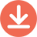 УПРАВЛЕНИЕ В СОВРЕМЕННЫХ СИСТЕМАХ
сборник трудов XI Всероссийской (национальной) научно-практической конференции научных, научно-педагогических работников и аспирантов / Челябинск, 2021.44.
УПРАВЛЕНИЕ ИННОВАЦИОННЫМ ПОТЕНЦИАЛОМ ПРОМЫШЛЕННОГО ПРЕДПРИЯТИЯ
Алмршед С.К.Х., Подшивалова М.В.
Челябинск, 2021.45.
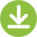 ПРАВОВОЕ РЕГУЛИРОВАНИЕ ВИВИСЕКЦИИ: ПРОБЛЕМЫ И ПЕРСПКТИВЫ ПРАКТИЧЕСКОЙ РЕАЛИЗАЦИИ
Галямова А.Р.
Glossa: Вестник студенческой науки. Издание кафедры теории и истории государства и права Курского государственного университета. 2021. № 5. С. 152-163.46.
ПРОГРАММА ПЕРВИЧНОЙ ПРОФИЛАКТИКИ ИНТЕРНЕТ-ЗАВИСИМОСТИ У ОБУЧАЮЩИХСЯ ВУЗА
Саломатова М.О.
В сборнике: Современные тренды развития регионов: управление, право, экономика, социум. Материалы XIX Всероссийской студенческой научно-практической конференции. Челябинск, 2021. С. 239-242.47.
ИНДИВИДУАЛЬНО-ЛИЧНОСТНЫЕ ОСОБЕННОСТИ ГОТОВНОСТИ СТУДЕНТОВ, ОБУЧАЮЩИХСЯ ПО СПЕЦИАЛЬНОСТИ «ЭКОНОМИЧЕСКАЯ БЕЗОПАСНОСТЬ», К РЕАЛИЗАЦИИ В БУДУЩЕЙ ПРОФЕССИОНАЛЬНОЙ ДЕЯТЕЛЬНОСТИ
Тищенко С.И.
В сборнике: Современные тренды развития регионов: управление, право, экономика, социум. Материалы XIX Всероссийской студенческой научно-практической конференции. Челябинск, 2021. С. 250-253.48.
К ВОПРОСУ ОБ ОСОБЕННОСТЯХ ПРОФЕССИОНАЛЬНОГО МЫШЛЕНИЯ СТУДЕНТОВ, ОБУЧАЮЩИХСЯ ПО НАПРАВЛЕНИЮ ПОДГОТОВКИ «ИНФОРМАЦИОННЫЕ СИСТЕМЫ И ТЕХНОЛОГИИ»
Шаимова К.Р.
В сборнике: Современные тренды развития регионов: управление, право, экономика, социум. Материалы XIX Всероссийской студенческой научно-практической конференции. Челябинск, 2021. С. 261-263.49.
РОСТ ТЯЖКИХ И ОСОБО ТЯЖКИХ ПРЕСТУПЛЕНИЙ СРЕДИ НЕСОВЕРШЕННОЛЕТНИХ: АКТУАЛЬНЫЕ ПРОБЛЕМЫ И ПУТИ ИХ РЕШЕНИЯ
Трякшина Ю.В.
В сборнике: Современные тренды развития регионов: управление, право, экономика, социум. Материалы XIX Всероссийской студенческой научно-практической конференции. Челябинск, 2021. С. 253-256.50.
МЕРЫ АДМИНИСТРАТИВНОГО ПРИНУЖДЕНИЯ, ПРИМЕНЯЕМЫЕ АНТИМОНОПОЛЬНЫМИ ОРГАНАМИ ДЛЯ ПРЕСЕЧЕНИЯ НЕДОБРОСОВЕСТНОЙ КОНКУРЕНЦИИ
Попов Д.А.
В сборнике: Современные тренды развития регионов: управление, право, экономика, социум. Материалы XIX Всероссийской студенческой научно-практической конференции. Челябинск, 2021. С. 128-131.51.
АНАЛИЗ СУДЕБНОЙ ПРАКТИКИ О ВЗЫСКАНИИ ДЕНЕЖНЫХ СРЕДСТВ С ДОЛЖНОСТНЫХ ЛИЦ ТАМОЖЕННЫХ ОРГАНОВ В ПОРЯДКЕ РЕГРЕССА
Белокобыльская В.К.
В сборнике: Современные тренды развития регионов: управление, право, экономика, социум. Материалы XIX Всероссийской студенческой научно-практической конференции. Челябинск, 2021. С. 73-76.52.
К ВОПРОСУ О НАСЛЕДОВАНИИ ЗЕМЕЛЬ СЕЛЬСКОХОЗЯЙСТВЕННОГО НАЗНАЧЕНИЯ
Хомина А.В.
В сборнике: Современные тренды развития регионов: управление, право, экономика, социум. Материалы XIX Всероссийской студенческой научно-практической конференции. Челябинск, 2021. С. 57-58.53.
ПРОБЛЕМЫ ВОЗМЕЩЕНИЯ ВРЕДА, ПРИЧИНЕННОГО НЕСОВЕРШЕННОЛЕТНИМИ
Рогозина С.А., Демиденкова Е.Д.
В сборнике: Современные тренды развития регионов: управление, право, экономика, социум. Материалы XIX Всероссийской студенческой научно-практической конференции. Челябинск, 2021. С. 43-44.54.
НАРУШЕНИЯ ПРОФЕССИОНАЛЬНЫХ ПРАВ АДВОКАТОВ: ОСНОВНЫЕ ПРОБЛЕМЫ, СПОСОБЫ ПРОТИВОДЕЙСТВИЯ И ЗАЩИТЫ
Поленина В.О.
В сборнике: Современные тренды развития регионов: управление, право, экономика, социум. Материалы XIX Всероссийской студенческой научно-практической конференции. Челябинск, 2021. С. 41-42.55.
К ВОПРОСУ ОБ ИЗЪЯТИИ ЗЕМЕЛЬ ИЗ ЧАСТНОЙ СОБСТВЕННОСТИ
Пименова В.В.
В сборнике: Современные тренды развития регионов: управление, право, экономика, социум. Материалы XIX Всероссийской студенческой научно-практической конференции. Челябинск, 2021. С. 39-41.56.
НЕДЕЙСТВИТЕЛЬНОСТЬ СДЕЛКИ ПРИ БАНКРОТСТВЕ ФИЗИЧЕСКИХ ЛИЦ
Кошман К.С.
В сборнике: Современные тренды развития регионов: управление, право, экономика, социум. Материалы XIX Всероссийской студенческой научно-практической конференции. Челябинск, 2021. С. 27-29.57.
АНАЛИЗ ПРАВОВОГО РЕГУЛИРОВАНИЯ ВРАЧЕБНОЙ ТАЙНЫ В РОССИЙСКОЙ ФЕДЕРАЦИИ И ЗАРУБЕЖНЫХ СТРАНАХ
Голинка А.В.
В сборнике: Современные тренды развития регионов: управление, право, экономика, социум. Материалы XIX Всероссийской студенческой научно-практической конференции. Челябинск, 2021. С. 16-17.58.
ПРОБЛЕМНЫЕ АСПЕКТЫ ЗАЩИТЫ ЖИЛИЩНЫХ ПРАВ ДЕТЕЙ, ОСТАВШИХСЯ БЕЗ ПОПЕЧЕНИЯ РОДИТЕЛЕЙ
Галямова А.Р.
В сборнике: Современные тренды развития регионов: управление, право, экономика, социум. Материалы XIX Всероссийской студенческой научно-практической конференции. Челябинск, 2021. С. 14-15.59.
НАЗНАЧЕНИЕ И ПОРЯДОК ПРИМЕНЕНИЯ СИСТЕМЫ УПРАВЛЕНИЯ РИСКАМИ ПРИ ПРОВЕДЕНИИ ТАМОЖЕННОГО КОНТРОЛЯ
Малышкина А.Ю.
В сборнике: Современные тренды развития регионов: управление, право, экономика, социум. материалы XIX Всероссийской студенческой научно-практической конференции. Челябинск, 2021. С. 81-84.60.
ОЦЕНКА ИНВЕСТИЦИОННОЙ ПРИВЛЕКАТЕЛЬНОСТИ ОТРАСЛЕЙ ЭКОНОМИКИ ВО ВРЕМЯ ПАНДЕМИИ
Новикова М.Е.
В сборнике: Современные тренды развития регионов: управление, право, экономика, социум. материалы XIX Всероссийской студенческой научно-практической конференции. Челябинск, 2021. С. 315-317.61.
ВЛИЯНИЕ РЕГИОНОВ-РЕЦИПИЕНТОВ НА РЕГИОНЫ-ДОНОРЫ РОССИИ
Шевченко К.С.
В сборнике: Современные тренды развития регионов: управление, право, экономика, социум. материалы XIX Всероссийской студенческой научно-практической конференции. Челябинск, 2021. С. 254-257.62.
ПРОБЛЕМЫ РАЗВИТИЯ МОНОГОРОДОВ ЧЕЛЯБИНСКОЙ ОБЛАСТИ
Швецова А.Ю.
В сборнике: Современные тренды развития регионов: управление, право, экономика, социум. материалы XIX Всероссийской студенческой научно-практической конференции. Челябинск, 2021. С. 251-254.63.
ТЕХНОЛОГИЯ БЛОКЧЕЙН КАК ИНСТРУМЕНТ СНИЖЕНИЯ ИНФЛЯЦИОННОГО РИСКА В РОССИИ
Максимова Н.Н.
В сборнике: Современные тренды развития регионов: управление, право, экономика, социум. материалы XIX Всероссийской студенческой научно-практической конференции. Челябинск, 2021. С. 216-219.64.
АНАЛИЗ И ПРОБЛЕМЫ РЕАЛИЗАЦИИ НАЦИОНАЛЬНОГО ПРОЕКТА «ГОРОДСКАЯ СРЕДА» В ЧЕЛЯБИНСКОЙ ОБЛАСТИ
Зайцева Д.А.
В сборнике: Современные тренды развития регионов: управление, право, экономика, социум. материалы XIX Всероссийской студенческой научно-практической конференции. Челябинск, 2021. С. 182-185.65.
СОХРАНЕНИЕ ЗДОРОВЬЯ ЖЕНЩИН КАК ПРИОРИТЕТНОЕ НАПРАВЛЕНИЕ НАЦИОНАЛЬНОЙ СТРАТЕГИИ ДЕЙСТВИЙ В ИНТЕРЕСАХ ЖЕНЩИН: ТЕНДЕНЦИИ И ПРОМЕЖУТОЧНЫЕ РЕЗУЛЬТАТЫ
Келепова М.Е.
В сборнике: Современные тренды развития регионов: управление, право, экономика, социум. материалы XIX Всероссийской студенческой научно-практической конференции. Челябинск, 2021. С. 55-57.66.
ВЗАИМОДЕЙСТВИЕ ТАМОЖЕННЫХ И НАЛОГОВЫХ ОРГАНОВ В ПРОЦЕССЕ ПРОВЕДЕНИЯ ТАМОЖЕННОГО КОНТРОЛЯ ПОСЛЕ ВЫПУСКА ТОВАРОВ НА ПРИМЕРЕ МОБИЛЬНЫХ ГРУПП
Белокобыльская В.К., Сумина Н.В.
В сборнике: Проблемы автоматизации. Региональное управление. Связь и акустика. сборник трудов X Всероссийской научной конференции и молодежного научного форума в рамках мероприятий, посвященных году Науки и технологий в Российской Федерации. Ростов-на-Дону, 2021. С. 491-495.67.
СОСТОЯНИЕ ГОСУДАРСТВЕННОЙ ГРАЖДАНСКОЙ СЛУЖБЫ В ЧЕЛЯБИНСКОЙ ОБЛАСТИ
Швецова А.Ю., Гузова Е.Ю.
В сборнике: Проблемы автоматизации. Региональное управление. Связь и акустика. сборник трудов X Всероссийской научной конференции и молодежного научного форума в рамках мероприятий, посвященных году Науки и технологий в Российской Федерации. Ростов-на-Дону, 2021. С. 479-484.68.
ИСТОРИЧЕСКИЙ ОБЗОР ПОДХОДОВ К МОДЕЛИРОВАНИЮ ЭПИДЕМИЙ
Щеголев А.В.
В сборнике: Проблемы автоматизации. Региональное управление. Связь и акустика. сборник трудов X Всероссийской научной конференции и молодежного научного форума в рамках мероприятий, посвященных году Науки и технологий в Российской Федерации. Ростов-на-Дону, 2021. С. 387-390.69.
МОДЕЛИРОВАНИЕ ПРИЁМНОГО ОТДЕЛЕНИЯ ГОРОДСКОЙ БОЛЬНИЦЫ
Фадеев А.В.
В сборнике: Проблемы автоматизации. Региональное управление. Связь и акустика. сборник трудов X Всероссийской научной конференции и молодежного научного форума в рамках мероприятий, посвященных году Науки и технологий в Российской Федерации. Ростов-на-Дону, 2021. С. 379-383.70.
МОДЕЛИРОВАНИЕ ПРОЦЕССА ОБСЛУЖИВАНИЯ КЛИЕНТОВ В СУПЕРМАРКЕТАХ
Морозова Д.О.
В сборнике: Проблемы автоматизации. Региональное управление. Связь и акустика. сборник трудов X Всероссийской научной конференции и молодежного научного форума в рамках мероприятий, посвященных году Науки и технологий в Российской Федерации. Ростов-на-Дону, 2021. С. 338-342.71.
ПРОБЛЕМА ПЕРВИЧНОЙ ПРОФИЛАКТИКИ ИНТЕРНЕТ-ЗАВИСИМОСТИ У ОБУЧАЮЩИХСЯ ВУЗА
Саломатова М.О., Крапивина Е.А.
В сборнике: ПСИХОЛОГИЯ В МЕНЯЮЩЕМСЯ МИРЕ: ПРОБЛЕМЫ, ГИПОТЕЗЫ, ПЕРСПЕКТИВЫ. Сборник материалов научной конференции с международным участием, посвященной 25-летнему юбилею факультета психологии. 2021. С. 40-44.72.
АРХИТЕКТУРА ВНУТРЕННЕГО АУДИТА В ОРГАНИЗАЦИЯХ БАНКОВСКОГО СЕКТОРА
Рябчук П.Г., Корнеев Д.Н., Лысенко М.В., Лысенко Ю.В., Алексеева Л.П.
Азимут научных исследований: экономика и управление. 2021. Т. 10. № 4 (37). С. 171-174.73.
МАТЕМАТИЧЕСКАЯ АРХИТЕКТУРА ПРОГНОЗИРОВАНИЯ БАНКОВСКИХ ПРОЦЕНТНЫХ СТАВОК
Малькова Т.В., Лысенко М.В., Лысенко Ю.В.
Азимут научных исследований: экономика и управление. 2021. Т. 10. № 4 (37). С. 165-170.74.
О КОМПЕТЕНТНОСТНОМ ПОДХОДЕ В ОБУЧЕНИИ ИНОСТРАННОМУ ЯЗЫКУ В ЮЖНОУРАЛЬСКОМ РЕГИОНЕ
Скачкова Е.А., Латыш А.Ф.
В сборнике: Лингвистика и лингводидактика. Сборник научных тезисов и статей по материалам Всероссийской научно-практической очно-заочной конференции. Под редакцией А.В. Кирилловой, М.В. Шуруповой. Орехово-Зуево, 2021. С. 237-243.75.
СОСТОЯНИЕ ГОСУДАРСТВЕННОЙ ГРАЖДАНСКОЙ СЛУЖБЫ ЧЕЛЯБИНСКОЙ ОБЛАСТИ
Швецова А.Ю., Гузова Е.Ю.
Вестник Совета молодых учёных и специалистов Челябинской области. 2021. Т. 1. № 4 (35). С. 70-74.76.
РАЗВИТИЕ ИНСТИТУТА АВТОРСКОГО ПРАВА РОССИИ В РАМКАХ ХУДОЖЕСТВЕННОЙ ЛИТЕРАТУРЫ С НАЧАЛА XIX ВЕКА ПО НАШЕ ВРЕМЯ
Поленина В.О., Макашова Т.П.
Вестник Совета молодых учёных и специалистов Челябинской области. 2021. Т. 1. № 4 (35). С. 65-69.77.
ПРОФЕССИОНАЛЬНАЯ КУЛЬТУРА МЕНЕДЖЕРА
Малиновский В.В., Казаченок Ю.В.
Вестник Совета молодых учёных и специалистов Челябинской области. 2021. Т. 1. № 4 (35). С. 32-34.78.
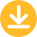 ПРОФЕССИОНАЛЬНО-ОБЩЕСТВЕННАЯ АККРЕДИТАЦИЯ И ЕЕ ЗНАЧЕНИЕ ВОБЕСПЕЧЕНИИ КАЧЕСТВА ЮРИДИЧЕСКОГО ОБРАЗОВАНИЯ
Новикова Ю.С., Сотникова Л.В.
Сибирский антропологический журнал. 2021. Т. 5. № 4. С. 234-242.79.
ОСОБЕННОСТИ МУНИЦИПАЛЬНОЙ СЛУЖБЫ
Вацкая Д.О., Пасешник Н.П.
В сборнике: УМАРОВСКИЕ ЧТЕНИЯ-2021. Материалы Всероссийской научно-практической конференции с международным участием. Махачкала, 2021. С. 208-217.80.
ОСОБЕННОСТИ ПРОВЕДЕНИЯ ТАМОЖЕННОГО КОНТРОЛЯ ПОСЛЕ ВЫПУСКА ТОВАРОВ
Сумина Н.В., Белокобыльская В.К.
В сборнике: УМАРОВСКИЕ ЧТЕНИЯ-2021. Материалы Всероссийской научно-практической конференции с международным участием. Махачкала, 2021. С. 301-308.81.
МИГРАЦИОННЫЕ ПОТОКИ В ЧЕЛЯБИНСКОЙ ОБЛАСТИ
Сергеичева И.А., Шевченко К.С.
В сборнике: УМАРОВСКИЕ ЧТЕНИЯ-2021. Материалы Всероссийской научно-практической конференции с международным участием. Махачкала, 2021. С. 296-301.82.
УПРАВЛЕНИЕ СФЕРОЙ ДОСУГА НА МУНИЦИПАЛЬНОМ УРОВНЕ И КОНТРОЛЬ ЕЕ ФИНАНСИРОВАНИЯ
Привалов И.С., Жарникова Е.А., Пасешник Н.П.
В сборнике: УМАРОВСКИЕ ЧТЕНИЯ-2021. Материалы Всероссийской научно-практической конференции с международным участием. Махачкала, 2021. С. 122-126.83.
К ВОПРОСУ О ДИСТАНЦИОННОМ ОБУЧЕНИИ ИНОСТРАННОМУ ЯЗЫКУ В УСЛОВИЯХ ПАНДЕМИИ
Скачкова Е.А., Жаркова Т.И.
В сборнике: Педагогическое образование в условиях глобальной цифровизации. Сборник научных трудов международной научно-практической конференции, посвященной 85-летию Новосибирской области, в рамках Международного форума "Высокие технологии, искусственный интеллект и роботизированные системы в образовании". Под редакцией Е.В. Андриенко, Л.П. Жуйковой. Новосибирск, 2021. С. 183-191.84.
БАНКОВСКИЙ НАДЗОР И ВНУТРЕННИЙ КОНТРОЛЬ В ДЕЯТЕЛЬНОСТИ КОММЕРЧЕСКИХ БАНКОВ
Жираковская П.Ю.
Студент. Аспирант. Исследователь. 2021. № 12 (78). С. 23-36.85.
ДИЗАЙН ИНТЕРЬЕРА
Халдина Е.Ф., Зудерман М.Р.
учебное пособие для СПО / Москва, 2021.86.
ИНФОРМАЦИОННАЯ КУЛЬТУРА
Голубева О.Л.
Учебное пособие / Челябинск, 2021.87.
СТИЛИСТИКА ОБЩЕСТВЕННЫХ ИНТЕРЬЕРОВ
Халдина Е.Ф., Зудерман М.Р.
Учебное пособие / Челябинск, 2021.88.
ТЕХНОЛОГИИ ВОЗВЕДЕНИЯ ЗДАНИЙ И СООРУЖЕНИЙ
Молодцов М.В.
Учебное пособие к выполнению курсового проекта / Челябинск, 2021.89.
ПОСОБИЕ ПО ХУДОЖЕСТВЕННОМУ ПЕРЕВОДУ
Уч. пос.: практикум / Челябинск, 2021.90.
ТЕОРИЯ И ПРАКТИКА ЭРГОДИЗАЙНА
Учебное пособие / Челябинск, 2021.91.
ОСОБЕННОСТИ ПРЕПОДАВАНИЯ ДИСЦИПЛИНЫ «ЦВЕТОВЕДЕНИЕ И КОЛОРИСТИКА» БУДУЩИМ ГРАФИЧЕСКИМ ДИЗАЙНЕРАМ
Учебное пособие / Челябинск, 2021.92.
КОНСТРУИРОВАНИЕ В ГРАФИЧЕСКОМ ДИЗАЙНЕ
Учебное пособие / Челябинск, 2021.93.
ГРАДОСТРОИТЕЛЬСТВО
Денисова А.А.
Практикум / Челябинск, 2021.94.
ОСОБЕННОСТИ КОНСТРУИРОВАНИЯ УПАКОВКИ
Воробьева О.И.
Учебное пособие: практикум / Челябинск, 2021.95.
АРХИТЕКТУРА ЗДАНИЙ И СООРУЖЕНИЙ
Давыдова О.В.
Учебное пособие: практикум для студентов бакалавриата всех форм обучения по направлению подготовки 08.03.01 Строительство / Челябинск, 2021.96.
ЭЛЕКТРИЧЕСКИЕ МАШИНЫ
Ткачёв А.Н., Селунский В.В.
Челябинск, 2021.97.
МУНИЦИПАЛЬНЫЙ ЗЕМЕЛЬНЫЙ КОНТРОЛЬ
Тименко А.А.
Аллея науки. 2021. Т. 1. № 9 (60). С. 57-60.98.
ОСОБЕННОСТИ ФУНКЦИОНИРОВАНИЯ СОКРАЩЕНИЙ В СОВРЕМЕННОМ АНГЛИЙСКОМ ЯЗЫКЕ НА МАТЕРИАЛЕ БРИТАНСКИХ ИНТЕРНЕТ-РЕСУРСОВ
Хасаншина Д.М., Скачкова Е.А., Казаченок Ю.В.
В сборнике: ТРАНСФОРМАЦИЯ ИНФОРМАЦИОННО-КОММУНИКАТИВНОЙ СРЕДЫ ОБЩЕСТВА В УСЛОВИЯХ ВЫЗОВОВ СОВРЕМЕННОСТИ. материалы Всероссийской научно-практической конференции с международным участием. Комсомольск-на-Амуре, 2021. С. 324-327.99.
СОВРЕМЕННЫЕ ТЕНДЕНЦИИ АНГЛИЙСКОГО ПРОИЗНОШЕНИЯ
Важенина М.Д., Скачкова Е.А., Казаченок Ю.В.
В сборнике: ТРАНСФОРМАЦИЯ ИНФОРМАЦИОННО-КОММУНИКАТИВНОЙ СРЕДЫ ОБЩЕСТВА В УСЛОВИЯХ ВЫЗОВОВ СОВРЕМЕННОСТИ. материалы Всероссийской научно-практической конференции с международным участием. Комсомольск-на-Амуре, 2021. С. 272-275.100.
ИНТОНАЦИОННЫЕ ОСОБЕННОСТИ РЕЧИ ПЕДАГОГА КАК ЭМОЦИОНАЛЬНОГО ЛИДЕРА ВО ВРЕМЯ ПРОЦЕССА ОБУЧЕНИЯ
Немчинова Д.Н., Скачкова Е.А., Казаченок Ю.В.
В сборнике: ТРАНСФОРМАЦИЯ ИНФОРМАЦИОННО-КОММУНИКАТИВНОЙ СРЕДЫ ОБЩЕСТВА В УСЛОВИЯХ ВЫЗОВОВ СОВРЕМЕННОСТИ. материалы Всероссийской научно-практической конференции с международным участием. Комсомольск-на-Амуре, 2021. С. 215-218. №Публикация101.
СИСТЕМА КОМПЛАЕНС КАК ОДНА ИЗ ФОРМ УПРАВЛЕНЧЕСКОГО КОНТРОЛЯ НА ПРЕДПРИЯТИИ
Выползова О.О., Маркина Ю.В.
Управление в современных системах. 2021. № 4 (32). С. 51-59.102.
О РОЛИ И ЗНАЧЕНИИ ПСИХОЛОГО-ПЕДАГОГИЧЕСКОЙ КОМПЕТЕНТНОСТИ РУКОВОДИТЕЛЯ В СОВРЕМЕННОЙ ПРАКТИКЕ УПРАВЛЕНИЯ
Горяйнова Н.М., Горяйнов В.Н.
Управление в современных системах. 2021. № 4 (32). С. 44-50.103.
ПОВЫШЕНИЕ КОНКУРЕНТОСПОСОБНОСТИ ОРГАНИЗАЦИИ НА ОСНОВЕ УПРАВЛЕНИЯ ЗНАНИЯМИ
Соколов К.О., Драчук П.Э.
Управление в современных системах. 2021. № 4 (32). С. 37-43.104.
ЗНАЧЕНИЕ ЦИФРОВОГО РУБЛЯ ДЛЯ ЭКОНОМИКИ СТРАНЫ
Гарипов Р.И., Максимова Н.Н.
Управление в современных системах. 2021. № 4 (32). С. 3-15.105.
ПРОЦЕСС ИНСТИТУЦИОНАЛИЗАЦИИ ПОЛИАМОРОВ КАК СОЦИАЛЬНОЙ ГРУППЫ
Ваторопин А.С., Миронова Е.Н.
Вестник Сургутского государственного педагогического университета. 2021. № 5 (74). С. 145-156.106.
ВСЕСТОРОННОСТЬ, ПОЛНОТА И ОБЪЕКТИВНОСТЬ ИССЛЕДОВАНИЯ ОБСТОЯТЕЛЬСТВ ДЕЛА КАК ПРИНЦИП СОВРЕМЕННОГО УГОЛОВНОГО СУДОПРОИЗВОДСТВА
Пряхина Е.С., Янин М.Г.
Вестник Челябинского государственного университета. Серия: Право. 2021. Т. 6. № 3. С. 62-65.107.
РАЗРАБОТКА КЛИЕНТ-СЕРВЕРНОГО ПРИЛОЖЕНИЯ НА ОСНОВЕ МЕТОДОЛОГИИ AGILE
Мухина Ю.Р.
В сборнике: Опорный образовательный центр. Учебное пособие: сборник кейсов за 2021 год по развитию цифровых компетенций обучающихся по программам среднего профессионального и высшего образования. Казань, 2021. С. 33-39.108.
ОПРЕДЕЛЕНИЕ ОБЪЕМА КАМЕРЫ ДЛЯ КОПЧЕНИЯ И МАССЫ ОРГАНИЧЕСКИХ СОЕДИНЕНИЙ В ДЫМЕ
Богданов А.В., Попова С.Ю., Ишмуратова Э.И.
АПК России. 2021. Т. 28. № 5. С. 639-643.109.
ПРОБЛЕМНЫЕ АСПЕКТЫ ПРИМЕНЕНИЯ ЭЛЕКТРОННОГО ОБУЧЕНИЯ И ДИСТАНЦИОННЫХ ОБРАЗОВАТЕЛЬНЫХ ТЕХНОЛОГИЙ В ОБРАЗОВАТЕЛЬНОМ ПРОЦЕССЕ
Сотникова Л.В.
В сборнике: Социально-экономическое развитие и качество правовой среды. Сборник докладов VIII Московского юридического форума (XIX Международной научно-практической конференции). В 5-ти частях. Москва, 2021. С. 281-285.110.
ФУНКЦИОНАЛ И ДИСКУРСИВНОСТЬ ДИЗАЙНА ВИРТУАЛЬНОЙ СРЕДЫ В ФОРМАТЕ КУЛЬТУРОЛОГИЧЕСКОЙ ИНТЕРПРЕТАЦИИ
Епифанова А.Г., Долдо Н.В.
Человек. Культура. Образование. 2021. № 2 (40). С. 87-95.111.
ОБ ОСОБЕННОСТЯХ ПРОФЕССИОНАЛЬНОГО МЫШЛЕНИЯ СТУДЕНТОВ, ОБУЧАЮЩИХСЯ ПО НАПРАВЛЕНИЮ ПОДГОТОВКИ "ИНФОРМАЦИОННЫЕ СИСТЕМЫ И ТЕХНОЛОГИИ"
Казаченок Ю.В., Тищенко С.И., Шаимова К.Р.
Ученые записки Тамбовского отделения РоСМУ. 2021. № 24. С. 90-100.112.
МЕТОДЫ ОБУЧЕНИЯ АНГЛИЙСКОМУ ЯЗЫКУ
Шкаликов М.М., Ещеркина Л.В.
Modern Science. 2021. № 12-2. С. 300-304.113.
ГОСУДАРСТВЕННАЯ ГРАЖДАНСКАЯ СЛУЖБА СУБЪЕКТА РОССИЙСКОЙ ФЕДЕРАЦИИ (НА ПРИМЕРЕ ЧЕЛЯБИНСКОЙ ОБЛАСТИ)
Швецова А.Ю., Гузова Е.Ю.
В сборнике: В поисках социальной истины. материалы III Международной научно-практической конференции. Иркутск, 2021. С. 347-352.114.
АНАЛИЗ ДЕЯТЕЛЬНОСТИ ГУ МВД РОССИИ ПО ВОПРОСАМ МИГРАЦИИ ПО ЧЕЛЯБИНСКОЙ ОБЛАСТИ В 2020 Г
Шевченко К.С., Сергеичева И.А.
В сборнике: В поисках социальной истины. материалы III Международной научно-практической конференции. Иркутск, 2021. С. 252-259.115.
ОЦЕНКА ИНВЕСТИЦИОНННОЙ ПРИВЛЕКАТЕЛЬНОСТИ ОТРАСЛЕЙ ЭКОНОМИКИ РФ В УСЛОВИЯХ ПАНДЕМИИ
Новикова М.Е.
В сборнике: Инновации. Наука. Молодежь - 2021. Материалы Всероссийской научно-практической студенческой конференции. Челябинск, 2021. С. 11-14.116.
ЭТАПЫ РАЗРАБОТКИ ПОЛЬЗОВАТЕЛЬСКИХ ИНТЕРФЕЙСОВ
Морозова Д.О., Мухина Ю.Р.
В сборнике: Инновации. Наука. Молодежь - 2021. Материалы Всероссийской научно-практической студенческой конференции. Челябинск, 2021. С. 94-97.117.
ИНДИВИДУАЛЬНО-ЛИЧНОСТНЫЕ ОСОБЕННОСТИ ГОТОВНОСТИ СТУДЕНТОВ, ОБУЧАЮЩИХСЯ ПО СПЕЦИАЛЬНОСТИ «ЭКОНОМИЧЕСКАЯ БЕЗОПАСНОСТЬ», К РЕАЛИЗАЦИИ В БУДУЩЕЙ ПРОФЕССИОНАЛЬНОЙ ДЕЯТЕЛЬНОСТИ
Тищенко С.И., Казаченок Ю.В.
В сборнике: Научное пространство современной молодёжи: приоритетные задачи и инновационные решения. III ReФОРУМ «Управлять мечтой!» : сборник статей участников II Всероссийской молодежной научно-практической конференции. Челябинск, 2021. С. 193-196.118.
ВВОЗНЫЕ ТАМОЖЕННЫЕ ПОШЛИНЫ
Козицина Т.В.
В сборнике: Научное пространство современной молодёжи: приоритетные задачи и инновационные решения. III ReФОРУМ «Управлять мечтой!» : сборник статей участников II Всероссийской молодежной научно-практической конференции. Челябинск, 2021. С. 120-122.119.
ПОНЯТИЕ И СУЩНОСТЬ ПРОФЕССИОНАЛЬНОЙ ЭТИКИ
Яковлева А.А.
В сборнике: Научное пространство современной молодёжи: приоритетные задачи и инновационные решения. III ReФОРУМ «Управлять мечтой!» : сборник статей участников II Всероссийской молодежной научно-практической конференции. Челябинск, 2021. С. 225-227.120.
ИССЛЕДОВАНИЕ ВЛИЯНИЯ ТАМОЖЕННЫХ ПЛАТЕЖЕЙ НА РАЗВИТИЕ НАЦИОНАЛЬНОЙ ЭКОНОМИКИ НА ПРИМЕРЕ МЕТАЛЛУРГИЧЕСКОЙ ПРОМЫШЛЕННОСТИ УРАЛЬСКОГО ФЕДЕРАЛЬНОГО ОКРУГА
Шелуханова Т.В., Казаченок Ю.В.
В сборнике: Научное пространство современной молодёжи: приоритетные задачи и инновационные решения. III ReФОРУМ «Управлять мечтой!» : сборник статей участников II Всероссийской молодежной научно-практической конференции. Челябинск, 2021. С. 219-222.121.
ВИДЫ РЕГИОНОВ-РЕЦИПИЕНТОВ И ИХ ВЛИЯНИЕ НА РОССИЙСКУЮ ФЕДЕРАЦИЮ
Шевченко К.С., Сергеичева И.А.
В сборнике: Научное пространство современной молодёжи: приоритетные задачи и инновационные решения. III ReФОРУМ «Управлять мечтой!» : сборник статей участников II Всероссийской молодежной научно-практической конференции. Челябинск, 2021. С. 216-219.122.
ПРОБЛЕМЫ МОНОГОРОДОВ ЧЕЛЯБИНСКОЙ ОБЛАСТИ
Швецова А.Ю., Позднякова Ж.С.
В сборнике: Научное пространство современной молодёжи: приоритетные задачи и инновационные решения. III ReФОРУМ «Управлять мечтой!» : сборник статей участников II Всероссийской молодежной научно-практической конференции. Челябинск, 2021. С. 213-215.123.
СУЩНОСТЬ И ФУНКЦИИ ДЕЛОВОГО ЭТИКЕТА
Федько А.А., Казаченок Ю.В.
В сборнике: Научное пространство современной молодёжи: приоритетные задачи и инновационные решения. III ReФОРУМ «Управлять мечтой!» : сборник статей участников II Всероссийской молодежной научно-практической конференции. Челябинск, 2021. С. 199-201.124.
ПРИНЦИПЫ, ЦЕННОСТИ, НОРМЫ КУЛЬТУРЫ УПРАВЛЕНИЯ
Огаркова И.О., Урушева Ю.С.
В сборнике: Научное пространство современной молодёжи: приоритетные задачи и инновационные решения. III ReФОРУМ «Управлять мечтой!» : сборник статей участников II Всероссийской молодежной научно-практической конференции. Челябинск, 2021. С. 196-198.125.
ПРОГРАММА ПЕРВИЧНОЙ ПРОФИЛАКТИКИ ИНТЕРНЕТ-ЗАВИСИМОСТИ У ОБУЧАЮЩИХСЯ ВУЗА
Саломатова М.О., Крапивина Е.А.
В сборнике: Научное пространство современной молодёжи: приоритетные задачи и инновационные решения. III ReФОРУМ «Управлять мечтой!» : сборник статей участников II Всероссийской молодежной научно-практической конференции. Челябинск, 2021. С. 169-171.126.
ПАНДЕМИЯ КАК ФАКТОР СОЦИАЛЬНО-ЭКОНОМИЧЕСКОГО РАЗВИТИЯ
Новикова М.Е., Гарипов Р.И.
В сборнике: Научное пространство современной молодёжи: приоритетные задачи и инновационные решения. III ReФОРУМ «Управлять мечтой!» : сборник статей участников II Всероссийской молодежной научно-практической конференции. Челябинск, 2021. С. 146-149.127.
ПЕРСПЕКТИВЫ РАЗВИТИЯ РОССИЙСКОЙ ЭКОНОМИКИ С ИСПОЛЬЗОВАНИЕМ ТЕХНОЛОГИЙ БЛОКЧЕЙН
Максимова Н.Н., Гарипов Р.И.
В сборнике: Научное пространство современной молодёжи: приоритетные задачи и инновационные решения. III ReФОРУМ «Управлять мечтой!» : сборник статей участников II Всероссийской молодежной научно-практической конференции. Челябинск, 2021. С. 140-143.128.
УЧАСТИЕ ЖЕНЩИН В ОБЩЕСТВЕННО-ПОЛИТИЧЕСКОЙ ЖИЗНИ РОССИЙСКОЙ ФЕДЕРАЦИИ: ГЕНДЕРНЫЙ ДИСБАЛАНС
Келепова М.Е., Нагорная М.С.
В сборнике: Научное пространство современной молодёжи: приоритетные задачи и инновационные решения. III ReФОРУМ «Управлять мечтой!» : сборник статей участников II Всероссийской молодежной научно-практической конференции. Челябинск, 2021. С. 112-115.129.
АНАЛИЗ ДОХОДНОЙ ЧАСТИ БЮДЖЕТА КЫШТЫМСКОГО ГОРОДСКОГО ОКРУГА
Зайцева Д.А., Сергеичева И.А.
В сборнике: Научное пространство современной молодёжи: приоритетные задачи и инновационные решения. III ReФОРУМ «Управлять мечтой!» : сборник статей участников II Всероссийской молодежной научно-практической конференции. Челябинск, 2021. С. 100-102.130.
ВЗИМАНИЕ ТАМОЖЕННЫХ ПЛАТЕЖЕЙ ПРИ ВВОЗЕ ЛЕГКОВЫХ АВТОМОБИЛЕЙ ДЛЯ ЛИЧНОГО ПОЛЬЗОВАНИЯ ИЗ РЕСПУБЛИКИ АРМЕНИЯ В РОССИЙСКУЮ ФЕДЕРАЦИЮ
Жданова М.О.
В сборнике: Научное пространство современной молодёжи: приоритетные задачи и инновационные решения. III ReФОРУМ «Управлять мечтой!» : сборник статей участников II Всероссийской молодежной научно-практической конференции. Челябинск, 2021. С. 91-94.131.
АНАЛИЗ СУДЕБНОЙ ПРАКТИКИ О ВЗЫСКАНИИ ДЕНЕЖНЫХ СРЕДСТВ В ПОРЯДКЕ РЕГРЕССА
Белокобыльская В.К., Сумина Н.В.
В сборнике: Научное пространство современной молодёжи: приоритетные задачи и инновационные решения. III ReФОРУМ «Управлять мечтой!» : сборник статей участников II Всероссийской молодежной научно-практической конференции. Челябинск, 2021. С. 28-31.132.
ПЛОЩАДКА МАРКЕТПЛЕЙС КАК ИННОВАЦИОННАЯ БИЗНЕС-ТЕХНОЛОГИЯ
Бухтиярова Т.И., Лысенко Ю.В., Лысенко М.В., Демьянов Д.Г.
Педагогическая наука и практика. 2021. № 2 (32). С. 102-105.133.
ВКЛАД ВОЗОБНОВЛЯЕМОЙ ЭНЕРГЕТИКИ ИНАЛОГОВОГО РЕГУЛИРОВАНИЯ ВСОКРАЩЕНИЕ ЭМИССИИ ПАРНИКОВЫХ ГАЗОВ ВСТРАНАХ ОЭСР: CS-ARDL-ПОДХОД
Валько Д.
Экономическая политика. 2021. Т. 16. № 5. С. 40-61.134.
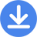 INNOVATION PROJECT MANAGEMENT: NETWORK RESOURCES AND ENGINEERING
Sokolov K., Sokolova M., Garipov R., Markina Yu., Pozdnakova G.
В сборнике: European Proceedings of Social and Behavioural Sciences EpSBS. Krasnoyarsk, Russia, 2021. С. 1929-1934.135.
INNOVATION PROCESS MODEL
Sokolov K., Valko D., Sokolova M., Sergeicheva I.
В сборнике: European Proceedings of Social and Behavioural Sciences EpSBS. Krasnoyarsk, Russia, 2021. С. 1890-1897.136.
СОВРЕМЕННОЕ СОСТОЯНИЕ И НАПРАВЛЕНИЯ СОВЕРШЕНСТВОВАНИЯ СИСТЕМЫ ПРЕДОСТАВЛЕНИЯ ГОСУДАРСТВЕННЫХ УСЛУГ В СФЕРЕ КУЛЬТУРЫ И СПОРТА В ЯМАЛО-НЕНЕЦКОМ АВТОНОМНОМ ОКРУГЕ
Резниченко А.А.
Студенческий форум. 2021. № 35 (171). С. 29-32.137.
ОСНОВНЫЕ ЦЕЛИ ГОСУДАРСТВЕННОЙ СОЦИАЛЬНОЙ ПОЛИТИКИ, НАПРАВЛЕННЫЕ НА РАЗВИТИЕ СТУДЕНЧЕСКОГО СПОРТА В ОРГАНИЗАЦИЯХ ВЫСШЕГО ОБРАЗОВАНИЯ
Турлыбекова О.Г.
В сборнике: ПРОТИВОДЕЙСТВИЕ ПРЕСТУПНОСТИ В СФЕРЕ ПРОФЕССИОНАЛЬНОГО СПОРТА. Материалы международной научно-практической конференции. Санкт-Петербург, 2021. С. 133-136.138.
КОНСТРУКТИВНЫЙ ОПЫТ ПОВЫШЕНИЯ КАЧЕСТВА СОЦИАЛЬНОГО ОБСЛУЖИВАНИЯ ГРАЖДАН ПОЖИЛОГО ВОЗРАСТА (НА ПРИМЕРЕ ГОРОДСКОГО ОКРУГА СУХОЙ ЛОГ СВЕРДЛОВСКОЙ ОБЛАСТИ)
Захарчевская Л.Н., Валов Р.Ю.
В сборнике: Конкурентоспособность территорий. Материалы XXIV Всероссийского экономического форума молодых ученых и студентов. В 4-х частях. Отв. за выпуск: Я.П. Силин, В.Е. Ковалев. Екатеринбург, 2021. С. 77-79.139.
АНАЛИЗ ПОРЯДКА РАСЧЕТА ТАМОЖЕННЫХ ПЛАТЕЖЕЙ В ПРОЦЕДУРЕ «ТАМОЖЕННЫЙ ТРАНЗИТ»
Файзиев А.М., Казаченок Ю.В.
В сборнике: Управление, экономика и общество: проблемы и пути развития. Сборник статей участников II Международной научно-практической конференции III ReФОРУМа «Управлять мечтой!». Челябинск, 2021. С. 112-114.140.
УПРАВЛЕНИЕ СОЦИАЛЬНОЙ СФЕРОЙ В МУНИЦИПАЛЬНОМ ОБРАЗОВАНИИ
Голощапова О.С.
В сборнике: НАУКА И ИННОВАЦИИ В XXI ВЕКЕ: АКТУАЛЬНЫЕ ВОПРОСЫ, ОТКРЫТИЯ И ДОСТИЖЕНИЯ. сборник статей XXVII Международной научно-практической конференции. Пенза, 2021. С. 82-85.141.
ENSURING STABILITY OF WHEELED VEHICLES WHEN DRIVING ON SLOPES
Starunova I.N., Starunov A.V., Popova S.Y.
В сборнике: 6th International Conference on Industrial Engineering (ICIE 2020). Серия Lecture Notes in Mechanical Engineering. Sochi, Russia, 2021. С. 635-642.142.
АРХИТЕКТУРА МЕТОДИЧЕСКОГО КОНСТРУКТОРА: ПОВТОРНОЙ ВЫБОРКИ
Рябчук П.Г., Корнеев Д.Н., Лысенко М.В., Лысенко Ю.В., Гордеева Д.С., Овсяницкая Л.Ю.
Азимут научных исследований: экономика и управление. 2021. Т. 10. № 3 (36). С. 242-245.143.
НЕКОТОРЫЕ ВОПРОСЫ ВЗАИМОДЕЙСТВИЯ СУБЪЕКТОВ СОЦИАЛЬНО-ТРУДОВЫХ ОТНОШЕНИЙ В РАЗВИТИИ ЭКОЛОГИИ
Аббасова Е.В., Васильев В.А.
В сборнике: Университетские правовые диалоги "Право и экология". материалы Международной научно-практической конференции. Челябинск, 2021. С. 384-387.144.
ПЕДАГОГИЧЕСКИЙ ДИСКУРС ПРЕПОДАВАТЕЛЯ ИНОСТРАННОГО ЯЗЫКА НЕЯЗЫКОВОГО ВУЗА
Жаркова Т.И.
Управление в современных системах. 2021. № 3 (31). С. 48-55.145.
ОСОБЕННОСТИ АНГЛИЙСКОГО ЯЗЫКА В СФЕРЕ ПОЛИТИКИ НА ПРИМЕРЕ ИСПОЛЬЗОВАНИЯ ТРЕХЧАСТНЫХ СТРУКТУР И КЛИШЕ
Скачкова Е.А., Ещеркина Л.В., Молодчик Е.Л., Казаченок Ю.В.
Управление в современных системах. 2021. № 3 (31). С. 41-47.146.
УПРАВЛЕНИЕ ФИНАНСАМИ ДОМОХОЗЯЙСТВ
Кетова И.А., Согрина Н.С., Дубынина А.В., Калмакова Н.А., Камдина Л.В.
Москва, 2021. Сер. Бакалавриат147.
THE ALGORITHM FOR CALCULATING THE MILLING ERROR BY MATHEMATICAL MODELING METHOD WHEN MACHINING THE PARTS
Oleynik N.I., Malkova E.V., PopovaEmail author S.Yu.
В сборнике: 6th International Conference on Industrial Engineering (ICIE 2020). Серия Lecture Notes in Mechanical Engineering. Sochi, Russia, 2021. С. 900-908.148.
ENSURING STABILITY OF WHEELED VEHICLES WHEN DRIVING ON SLOPES
Starunova I.N., Starunov A.V., Popova S.Yu.
В сборнике: 6th International Conference on Industrial Engineering (ICIE 2020). Серия Lecture Notes in Mechanical Engineering. Sochi, Russia, 2021. С. 635-642.149.
ПРОБЛЕМЫ РАЗВИТИЯ СФЕРЫ КУЛЬТУРЫ
Рыбакова А.С.
В сборнике: Научные основы развития АПК. Сборник научных трудов по материалам XXIII Всероссийской (национальной) научно-практической конференции студентов, аспирантов и молодых ученых с международным участием. Томск-Новосибирск, 2021. С. 309-313.150.
СОСТАВ И СТРУКТУРА ЖИЛИЩНО-КОММУНАЛЬНОГО КОМПЛЕКСА
Лаврентьев А.Н.
В сборнике: Научные основы развития АПК. Сборник научных трудов по материалам XXIII Всероссийской (национальной) научно-практической конференции студентов, аспирантов и молодых ученых с международным участием. Томск-Новосибирск, 2021. С. 195-198.151.
ВОПРОСЫ ПРЕОБРАЗОВАНИЯ МУНИЦИПАЛЬНЫХ ОБРАЗОВАНИЙ
Григорьев В.А., Семочкин Ф.А.
В сборнике: Научные основы развития АПК. Сборник научных трудов по материалам XXIII Всероссийской (национальной) научно-практической конференции студентов, аспирантов и молодых ученых с международным участием. Томск-Новосибирск, 2021. С. 170-174.152.
ПУТИ И МЕХАНИЗМЫ СОВЕРШЕНСТВОВАНИЯ ОРГАНА МЕСТНОГО САМОУПРАВЛЕНИЯ (НА ПРИМЕРЕ МИАССКОГО СЕЛЬСКОГО ПОСЕЛЕНИЯ)
Можайских В.Г.
Аллея науки. 2021. Т. 2. № 5 (56). С. 440-444.153.
ЭКОЛОГИЧЕСКИЙ ПРАВОВОЙ АСПЕКТ РЕГУЛИРОВАНИЯ ЛЕСНЫХ ОТНОШЕНИЙ, СВЯЗАННЫХ С ОХРАНОЙ ЛЕСОВ
Сотникова Л.В., Шевченко Д.Н.
Вестник Совета молодых учёных и специалистов Челябинской области. 2021. Т. 1. № 2 (33). С. 66-70.154.
ОСОБЕННОСТИ ОПРЕДЕЛЕНИЯ ЮРИСДИКЦИИ ЭКОЛОГИЧЕСКИХ СПОРОВ
Пряхина Е.С., Сотникова Л.В.
Вестник Совета молодых учёных и специалистов Челябинской области. 2021. Т. 1. № 2 (33). С. 62-65.155.
ОСОБЕННОСТИ УПРАВЛЕНИЯ ПРЕДПРИЯТИЕМ В УСЛОВИЯХ РЫНОЧНОЙ ЭКОНОМИКИ
Малиновский В.В., Пасешник Н.П.
Вестник Совета молодых учёных и специалистов Челябинской области. 2021. Т. 1. № 2 (33). С. 52-55.156.
СОВЕРШЕНСТВОВАНИЕ ПОРЯДКА ВЗЫСКАНИЯ ДЕНЕЖНЫХ СРЕДСТВ С ДОЛЖНОСТНЫХ ЛИЦ ТАМОЖЕННЫХ ОРГАНОВ
Белокобыльская В.К., Сумина Н.В.
Вестник Совета молодых учёных и специалистов Челябинской области. 2021. Т. 1. № 2 (33). С. 48-51.157.
ОСОБЕННОСТИ НЕФОРМАЛЬНОЙ КОММУНИКАЦИИ СОЦИАЛЬНОЙ СЕТИ INSTAGRAM ПОСРЕДСТВОМ КОММЕНТАРИЕВ
Максимова К.А.
Вестник Совета молодых учёных и специалистов Челябинской области. 2021. Т. 1. № 2 (33). С. 41-47.158.
БИЛИНГВИЗМ В ДОШКОЛЬНОМ ВОЗРАСТЕ (НА ПРИМЕРЕ ИЗУЧЕНИЯ АНГЛИЙСКОГО ЯЗЫКА КАК ВТОРОГО)
Скачкова Е.А., Ещеркина Л.В., Казаченок Ю.В.
Успехи гуманитарных наук. 2021. № 9. С. 168-173.159.
ОТРАСЛЕВОЕ ВЛИЯНИЕ COVID-19 НА ЭКОНОМИКУ РОССИИ
Кокорева М.В., Гарипов Р.И.
В сборнике: Актуальные проблемы науки и образования в условиях современных вызовов. сборник материалов II Международной научно-практической конференции. Москва, 2021. С. 215-224.160.
ОЦЕНКА ПОТРЕБНОСТИ В МЕДИЦИНСКИХ И СОЦИАЛЬНЫХ УСЛУГАХ ЛЮДЕЙ, ЗАТРОНУТЫХ ВИРУСОМ ИММУНОДЕФИЦИТА ЧЕЛОВЕКА, НАХОДЯЩИХСЯ В ИСПРАВИТЕЛЬНЫХ УЧРЕЖДЕНИЯХ НА ТЕРРИТОРИИ ЧЕЛЯБИНСКОЙ ОБЛАСТИ
Ромодина А.М., Валько Д.В., Тананин А.В.
В книге: Личность в норме и патологии. материалы Международной научно-практической конференции. Посвящается 45-летию Челябинского государственного университета. Челябинск, 2021. С. 76-78.161.
СОВРЕМЕННЫЕ ИНФОРМАЦИОННЫЕ ТЕХНОЛОГИИ В ГОСУДАРСТВЕННОЙ И МУНИЦИПАЛЬНОЙ СЛУЖБЕ
Бузычкина О.В., Гуляев М.О., Карпова М.В.
В сборнике: Актуальные проблемы современной науки: взгляд молодых. Сборник трудов X Всероссийской (с международным участием) научно-практической конференции студентов, аспирантов и молодых ученых. Челябинск, 2021. С. 670-679.162.
ОСОБЕННОСТИ ПРОФЕССИОНАЛЬНОГО МЫШЛЕНИЯ СТУДЕНТОВ, ОБУЧАЮЩИХСЯ ПО НАПРАВЛЕНИЮ ПОДГОТОВКИ «ИНФОРМАЦИОННЫЕ СИСТЕМЫ И ТЕХНОЛОГИИ»
Шаимова К.Р.
В сборнике: Актуальные проблемы современной науки: взгляд молодых. Сборник трудов X Всероссийской (с международным участием) научно-практической конференции студентов, аспирантов и молодых ученых. Челябинск, 2021. С. 646-652.163.
ПРОБЛЕМЫ МУНИЦИПАЛЬНОЙ СЛУЖБЫ В СОВРЕМЕННОМ РОССИЙСКОМ ОБЩЕСТВЕ
Шишкина Т.А., Пасешник Н.П.
В сборнике: Актуальные проблемы современной науки: взгляд молодых. Сборник трудов X Всероссийской (с международным участием) научно-практической конференции студентов, аспирантов и молодых ученых. Челябинск, 2021. С. 479-484.164.
ОЦЕНКА ФИНАНСОВОЙ БЕЗОПАСНОСТИ ПРЕДПРИЯТИЯ
Кондратов М.В., Биктимиров В.Ю.
В сборнике: Актуальные проблемы современной науки: взгляд молодых. Сборник трудов X Всероссийской (с международным участием) научно-практической конференции студентов, аспирантов и молодых ученых. Челябинск, 2021. С. 273-275.165.
ВАРИАНТЫ ЭСТЕТИЧЕСКОГО СДЕРЖИВАНИЯ ДЕСТРУКТИВНОГО ВЛИЯНИЯ СОВРЕМЕННОЙ ТОРГОВОЙ СРЕДЫ НА ИСТОРИЧЕСКИЕ ОБРАЗЫ АРХИТЕКТУРЫ
Рухменёва Ю.Н.
В сборнике: Актуальные проблемы современной науки: взгляд молодых. Сборник трудов X Всероссийской (с международным участием) научно-практической конференции студентов, аспирантов и молодых ученых. Челябинск, 2021. С. 771-778.166.
ЭКОНОМИЧЕСКОЕ ОБОСНОВАНИЕ ВНЕДРЕНИЯ ЭЛЕКТРОСТАТИЧЕСКОЙ КОПТИЛЬНОЙ УСТАНОВКИ
Селунский В.В., Вершинин В.Д.
В сборнике: Актуальные проблемы современной науки: взгляд молодых. Сборник трудов X Всероссийской (с международным участием) научно-практической конференции студентов, аспирантов и молодых ученых. Челябинск, 2021. С. 713-725.167.
СНИЖЕНИЕ ГОЛОЛЕДООБРАЗОВАНИЯ НА ВОЗДУШНЫХ ЛИНИЯХ НАПРЯЖЕНИЕМ 35 КВ БЕЗ ОТКЛЮЧЕНИЯ ЭЛЕКТРОСНАБЖЕНИЯ ПОТРЕБИТЕЛЕЙ
Николаев Н.Я., Ткачёв А.Н.
В сборнике: Актуальные проблемы современной науки: взгляд молодых. Сборник трудов X Всероссийской (с международным участием) научно-практической конференции студентов, аспирантов и молодых ученых. Челябинск, 2021. С. 695-698.168.
СРАВНЕНИЕ СТАТИЧНОГО И ИНТЕРАКТИВНОГО ПРОТОТИПИРОВАНИЯ ИНТЕРФЕЙСОВ ПРИЛОЖЕНИЯ
Морозова Д.О.
В сборнике: Актуальные проблемы современной науки: взгляд молодых. Сборник трудов X Всероссийской (с международным участием) научно-практической конференции студентов, аспирантов и молодых ученых. Челябинск, 2021. С. 690-694.169.
СПОСОБЫ ПЕРЕВОДА НЕОЛОГИЗМОВ В СМИ
Телешева И.В., Денисова И.В.
В сборнике: Актуальные проблемы современной науки: взгляд молодых. Сборник трудов X Всероссийской (с международным участием) научно-практической конференции студентов, аспирантов и молодых ученых. Челябинск, 2021. С. 627-635.170.
ИНДИВИДУАЛЬНО-ЛИЧНОСТНЫЕ ОСОБЕННОСТИ ГОТОВНОСТИ СТУДЕНТОВ, ОБУЧАЮЩИХСЯ ПО СПЕЦИАЛЬНОСТИ «ЭКОНОМИЧЕСКАЯ БЕЗОПАСНОСТЬ» К РЕАЛИЗАЦИИ В БУДУЩЕЙ ПРОФЕССИОНАЛЬНОЙ ДЕЯТЕЛЬНОСТИ
Тищенко С.И.
В сборнике: Актуальные проблемы современной науки: взгляд молодых. Сборник трудов X Всероссийской (с международным участием) научно-практической конференции студентов, аспирантов и молодых ученых. Челябинск, 2021. С. 612-623.171.
ПРОБЛЕМА ПЕРВИЧНОЙ ПРОФИЛАКТИКИ ИНТЕРНЕТ-ЗАВИСИМОСТИ У ОБУЧАЮЩИХСЯ ВУЗА
Саломатова М.О.
В сборнике: Актуальные проблемы современной науки: взгляд молодых. Сборник трудов X Всероссийской (с международным участием) научно-практической конференции студентов, аспирантов и молодых ученых. Челябинск, 2021. С. 601-606.172.
КОНСУЛЬТАЦИИ ПСИХОЛОГА КАК ЧАСТЬ ПРОГРАММЫ РЕАБИЛИТАЦИИ И АДАПТАЦИИ НАРКОЗАВИСИМЫХ ЛИЦ
Ромодина А.М.
В сборнике: Актуальные проблемы современной науки: взгляд молодых. Сборник трудов X Всероссийской (с международным участием) научно-практической конференции студентов, аспирантов и молодых ученых. Челябинск, 2021. С. 598-600.173.
ПСИХОЛОГИЧЕСКИЕ ОСОБЕННОСТИ РОДИТЕЛЕЙ ЛИЦ, СТРАДАЮЩИХ ОТ АЛКОГОЛЬНОЙ ИЛИ НАРКОТИЧЕСКОЙ ЗАВИСИМОСТЕЙ
Ромодина А.М., Цибарт Е.В., Ильченко К.Ю.
В сборнике: Актуальные проблемы современной науки: взгляд молодых. Сборник трудов X Всероссийской (с международным участием) научно-практической конференции студентов, аспирантов и молодых ученых. Челябинск, 2021. С. 595-597.174.
ТЕОРЕТИЧЕСКИЕ АСПЕКТЫ ПРИМЕНЕНИЯ ИНФОРМАЦИОННО-КОММУНИКАТИВНЫХ ТЕХНОЛОГИЙ В ПЕРСОНАЛИЗИРОВАННОМ ОБУЧЕНИИ (НА ПРИМЕРЕ СОЦИАЛЬНОЙ СЕТИ INSTAGRAM)
Варданян П.Л., Денисова И.В.
В сборнике: Актуальные проблемы современной науки: взгляд молодых. Сборник трудов X Всероссийской (с международным участием) научно-практической конференции студентов, аспирантов и молодых ученых. Челябинск, 2021. С. 505-512.175.
ПРОБЛЕМЫ КАДРОВОГО ОБЕСПЕЧЕНИЯ В СФЕРЕ ОБРАЗОВАНИЯ РОССИЙСКОЙ ФЕДЕРАЦИИ
Юрченко А.Ю.
В сборнике: Актуальные проблемы современной науки: взгляд молодых. Сборник трудов X Всероссийской (с международным участием) научно-практической конференции студентов, аспирантов и молодых ученых. Челябинск, 2021. С. 492-494.176.
ЕВРАЗИЙСКИЙ ЭКОНОМИЧЕСКИЙ СОЮЗ И ЕГО ВЛИЯНИЕ НА РАЗВИТИЕ ЧЕЛЯБИНСКОЙ ОБЛАСТИ
Шишкина О.А.
В сборнике: Актуальные проблемы современной науки: взгляд молодых. Сборник трудов X Всероссийской (с международным участием) научно-практической конференции студентов, аспирантов и молодых ученых. Челябинск, 2021. С. 473-478.177.
УПРАВЛЕНИЕ ПЕРСОНАЛОМ В ТАМОЖЕННЫХ ОРГАНАХ В РАМКАХ ЦИФРОВИЗАЦИИ
Широкова Т.В., Бардина Ю.Е.
В сборнике: Актуальные проблемы современной науки: взгляд молодых. Сборник трудов X Всероссийской (с международным участием) научно-практической конференции студентов, аспирантов и молодых ученых. Челябинск, 2021. С. 470-472.178.
ВЛИЯНИЕ РЕГИОНОВ-ДОНОРОВ НА РЕГИОНЫ-РЕЦИПИЕНТЫ И ИХ ВЗАИМОСВЯЗЬ В РАЗВИТИИ РОССИИ
Шевченко К.С.
В сборнике: Актуальные проблемы современной науки: взгляд молодых. Сборник трудов X Всероссийской (с международным участием) научно-практической конференции студентов, аспирантов и молодых ученых. Челябинск, 2021. С. 453-461.179.
МОНОГОРОДА ЧЕЛЯБИНСКОЙ ОБЛАСТИ: ПРОБЛЕМЫ И СТРАТЕГИИ РАЗВИТИЯ
Швецова А.Ю.
В сборнике: Актуальные проблемы современной науки: взгляд молодых. Сборник трудов X Всероссийской (с международным участием) научно-практической конференции студентов, аспирантов и молодых ученых. Челябинск, 2021. С. 446-452.180.
ОСНОВЫ СОЦИАЛЬНОГО УПРАВЛЕНИЯ В МУНИЦИПАЛЬНОМ ОБРАЗОВАНИИ
Хабибуллин И.И., Шуткин Д.С., Горяйнова Н.М.
В сборнике: Актуальные проблемы современной науки: взгляд молодых. Сборник трудов X Всероссийской (с международным участием) научно-практической конференции студентов, аспирантов и молодых ученых. Челябинск, 2021. С. 443-445.181.
СОВЕРШЕНСТВОВАНИЕ ПРОВЕДЕНИЯ ТАМОЖЕННОГО КОНТРОЛЯ ТОВАРОВ, СОДЕРЖАЩИХ ОБЪЕКТЫ ИНТЕЛЛЕКТУАЛЬНОЙ СОБСТВЕННОСТИ
Солодовникова Р.М.
В сборнике: Актуальные проблемы современной науки: взгляд молодых. Сборник трудов X Всероссийской (с международным участием) научно-практической конференции студентов, аспирантов и молодых ученых. Челябинск, 2021. С. 400-409.182.
НЕОБХОДИМОСТЬ ВНЕДРЕНИЯ ЦИФРОВЫХ СЕРВИСОВ, НАПРАВЛЕННЫХ НА РАЗВИТИЕ ТЕРРИТОРИИ КУРГАНСКОЙ ОБЛАСТИ
Семочкин Ф.А., Григорьев В.А., Васильева Н.В., Боровинских В.А.
В сборнике: Актуальные проблемы современной науки: взгляд молодых. Сборник трудов X Всероссийской (с международным участием) научно-практической конференции студентов, аспирантов и молодых ученых. Челябинск, 2021. С. 394-399.183.
ОСНОВНЫЕ ПОКАЗАТЕЛИ ДЕЯТЕЛЬНОСТИ УЧРЕЖДЕНИЙ СФЕРЫ КУЛЬТУРЫ В КУРГАНСКОЙ ОБЛАСТИ
Рыбакова А.С.
В сборнике: Актуальные проблемы современной науки: взгляд молодых. Сборник трудов X Всероссийской (с международным участием) научно-практической конференции студентов, аспирантов и молодых ученых. Челябинск, 2021. С. 380-387.184.
СИСТЕМА ГОСУДАРСТВЕННОГО УПРАВЛЕНИЯ ОХРАНОЙ ОКУРЖАЮЩЕЙ СРЕДЫ В КУРГАНСКОЙ ОБЛАСТИ
Поспелова М.К.
В сборнике: Актуальные проблемы современной науки: взгляд молодых. Сборник трудов X Всероссийской (с международным участием) научно-практической конференции студентов, аспирантов и молодых ученых. Челябинск, 2021. С. 353-364.185.
ОЦЕНКА ИНВЕСТИЦИОНННОЙ ПРИВЛЕКАТЕЛЬНОСТИ ОТРАСЛЕЙ ЭКОНОМИКИ РФ В УСЛОВИЯХ ПАНДЕМИИ
В сборнике: Актуальные проблемы современной науки: взгляд молодых. Сборник трудов X Всероссийской (с международным участием) научно-практической конференции студентов, аспирантов и молодых ученых. Челябинск, 2021. С. 342-346.186.
НАЗНАЧЕНИЕ И ПОРЯДОК ПРИМЕНЕНИЯ СИСТЕМЫ УПРАВЛЕНИЯ РИСКАМИ ПРИ ПРОВЕДЕНИИ ТАМОЖЕННОГО КОНТРОЛЯ
Малышкина А.Ю.
В сборнике: Актуальные проблемы современной науки: взгляд молодых. Сборник трудов X Всероссийской (с международным участием) научно-практической конференции студентов, аспирантов и молодых ученых. Челябинск, 2021. С. 330-335.187.
ВНЕДРЕНИЕ НОВЫХ ИНСТРУМЕНТОВ: ТЕХНОЛОГИИ БЛОКЧЕЙН ДЛЯ ПРЕОДОЛЕНИЯ ФИНАНСОВО-ЭКОНОМИЧЕСКОГО КРИЗИСА
Максимова Н.Н.
В сборнике: Актуальные проблемы современной науки: взгляд молодых. Сборник трудов X Всероссийской (с международным участием) научно-практической конференции студентов, аспирантов и молодых ученых. Челябинск, 2021. С. 320-329.188.
АНАЛИЗ РЕАЛИЗАЦИИ МУНИЦИПАЛЬНЫХ ПРОГРАММ НА ПРИМЕРЕ ПРОГРАММЫ «РАЗВИТИЕ АГРОПРОМЫШЛЕННОГО КОМПЛЕКСА В САФАКУЛЕВСКОМ РАЙОНЕ НА 2013-2020 ГОДЫ»
Латыпова Р.Ж.
В сборнике: Актуальные проблемы современной науки: взгляд молодых. Сборник трудов X Всероссийской (с международным участием) научно-практической конференции студентов, аспирантов и молодых ученых. Челябинск, 2021. С. 309-314.189.
АНАЛИЗ СОСТОЯНИЯ СИСТЕМЫ ЗДРАВООХРАНЕНИЯ В ЧЕЛЯБИНСКОЙ ОБЛАСТИ
Котова Е.А.
В сборнике: Актуальные проблемы современной науки: взгляд молодых. Сборник трудов X Всероссийской (с международным участием) научно-практической конференции студентов, аспирантов и молодых ученых. Челябинск, 2021. С. 276-286.190.
АНАЛИЗ И ОЦЕНКА ЧИСТОЙ ПРИБЫЛИ ПО ОТРАСЛЯМ НАРОДНОГО ХОЗЯЙСТВА
Кондратов М.В., Мальцева А.И., Максимова Н.Н.
В сборнике: Актуальные проблемы современной науки: взгляд молодых. Сборник трудов X Всероссийской (с международным участием) научно-практической конференции студентов, аспирантов и молодых ученых. Челябинск, 2021. С. 267-272.191.
НАЛОГ НА ПРИБЫЛЬ ОРГАНИЗАЦИЙ: СУЩНОСТЬ, ПРИНЦИПЫ, ФУНКЦИИ
Кондратов М.В., Бекленищева Е.А.
В сборнике: Актуальные проблемы современной науки: взгляд молодых. Сборник трудов X Всероссийской (с международным участием) научно-практической конференции студентов, аспирантов и молодых ученых. Челябинск, 2021. С. 263-266.192.
ЭКОНОМИЧЕСКИЕ САНКЦИИ КАК ИНСТРУМЕНТ ПОЛИТИЧЕСКОГО ДАВЛЕНИЯ: ЗАРУБЕЖНАЯ И ОТЕЧЕСТВЕННАЯ ПРАКТИКА
Казанцев Н.Е., Гарипов Р.И.
В сборнике: Актуальные проблемы современной науки: взгляд молодых. Сборник трудов X Всероссийской (с международным участием) научно-практической конференции студентов, аспирантов и молодых ученых. Челябинск, 2021. С. 241-248.193.
ОЦЕНКА ЭФФЕКТИВНОСТИ РАСХОДОВАНИЯ БЮДЖЕТНЫХ СРЕДСТВ КЫШТЫМСКОГО ГОРОДСКОГО ОКРУГА НА ПРИМЕРЕ УПРАВЛЕНИЯ ПО ДЕЛАМ ОБРАЗОВАНИЯ
Зайцева Д.А.
В сборнике: Актуальные проблемы современной науки: взгляд молодых. Сборник трудов X Всероссийской (с международным участием) научно-практической конференции студентов, аспирантов и молодых ученых. Челябинск, 2021. С. 236-240.194.
ОМОЛОЖЕНИЕ КАДРОВОГО СОСТАВА МУНИЦИПАЛЬНЫХ СЛУЖАЩИХ КАК МЕТОД ПОВЫШЕНИЯ ЭФФЕКТИВНОСТИ МЕСТНОГО САМОУПРАВЛЕНИЯ
Жарникова Е.А.
В сборнике: Актуальные проблемы современной науки: взгляд молодых. Сборник трудов X Всероссийской (с международным участием) научно-практической конференции студентов, аспирантов и молодых ученых. Челябинск, 2021. С. 225-230.195.
АНАЛИЗ ФИНАНСОВОЙ ОСНОВЫ МЕСТНОГО САМОУПРАВЛЕНИЯ
Гуляев М.О., Бузычкина О.В., Рознина Н.В.
В сборнике: Актуальные проблемы современной науки: взгляд молодых. Сборник трудов X Всероссийской (с международным участием) научно-практической конференции студентов, аспирантов и молодых ученых. Челябинск, 2021. С. 199-208.196.
РЕАЛИЗАЦИЯ НАЦИОНАЛЬНОГО ПРОЕКТА «ДЕМОГРАФИЯ» НА ТЕРРИТОРИИ ЧЕЛЯБИНСКОЙ ОБЛАСТИ
Волкогон Д.А.
В сборнике: Актуальные проблемы современной науки: взгляд молодых. Сборник трудов X Всероссийской (с международным участием) научно-практической конференции студентов, аспирантов и молодых ученых. Челябинск, 2021. С. 169-172.197.
ПРОДОЛЖИТЕЛЬНОСТЬ ЖИЗНИ НАСЕЛЕНИЯ, КАК ПОКАЗАТЕЛЬ СОЦИАЛЬНО-ЭКОНОМИЧЕСКОГО РАЗВИТИЯ РЕГИОНА
Волкогон Д.А.
В сборнике: Актуальные проблемы современной науки: взгляд молодых. Сборник трудов X Всероссийской (с международным участием) научно-практической конференции студентов, аспирантов и молодых ученых. Челябинск, 2021. С. 166-168.198.
АНАЛИЗ СУДЕБНЫХ РЕШЕНИЙ О ВЗЫСКАНИИ ДЕНЕЖНЫХ СРЕДСТВВ ПОРЯДКЕ РЕГРЕССА
Белокобыльская В.К.
В сборнике: Актуальные проблемы современной науки: взгляд молодых. Сборник трудов X Всероссийской (с международным участием) научно-практической конференции студентов, аспирантов и молодых ученых. Челябинск, 2021. С. 142-148.199.
ФОРМИРОВАНИЕ ЭКОЛОГИЧЕСКОЙ КУЛЬТУРЫ МОЛОДЕЖИ В СОЦИАЛЬНО-КУЛЬТУРНОЙ СРЕДЕ ВУЗА
Тагирова М.И.
В сборнике: Актуальные проблемы современной науки: взгляд молодых. Сборник трудов X Всероссийской (с международным участием) научно-практической конференции студентов, аспирантов и молодых ученых. Челябинск, 2021. С. 105-111.200.
ЗАЩИТА ПРАВ РЕБЁНКА: ПРОБЛЕМЫ ПРАВОВОГО РЕГУЛИРОВАНИЯ
Симинович Е.В.
В сборнике: Актуальные проблемы современной науки: взгляд молодых. Сборник трудов X Всероссийской (с международным участием) научно-практической конференции студентов, аспирантов и молодых ученых. Челябинск, 2021. С. 100-104. №Публикация201.
ПРОБЛЕМА НЕИСПОЛНЕНИЯ ОБЯЗАННОСТИ ПРОДАВЦОМ ПО ДОГОВОРУ КУПЛИ-ПРОДАЖИ ПЕРЕДАТЬ ТОВАР СВОБОДНЫМ ОТ ПРАВ ТРЕТЬИХ ЛИЦ
Рогозина С.А., Демиденкова Е.Д.
В сборнике: Актуальные проблемы современной науки: взгляд молодых. Сборник трудов X Всероссийской (с международным участием) научно-практической конференции студентов, аспирантов и молодых ученых. Челябинск, 2021. С. 85-87.202.
ОСОБЕННОСТИ ПРАВОВОГО РЕГУЛИРОВАНИЯ СОЦИАЛЬНЫХ ОТНОШЕНИЙ В ОБЛАСТИ МАТЕРИАЛЬНОГО ОБЕСПЕЧЕНИЯ СЕМЕЙ, ИМЕЮЩИХ ДЕТЕЙ
Пряхина Е.С.
В сборнике: Актуальные проблемы современной науки: взгляд молодых. Сборник трудов X Всероссийской (с международным участием) научно-практической конференции студентов, аспирантов и молодых ученых. Челябинск, 2021. С. 79-84.203.
НАРУШЕНИЯ ПРАВ АДВОКАТОВ: ПРОФЕССИОНАЛЬНЫЕ АСПЕКТЫ И СПОСОБЫ ЗАЩИТЫ
Поленина В.О.
В сборнике: Актуальные проблемы современной науки: взгляд молодых. Сборник трудов X Всероссийской (с международным участием) научно-практической конференции студентов, аспирантов и молодых ученых. Челябинск, 2021. С. 74-78.204.
ОСОБЕННОСТИ НАЗНАЧЕНИЯ И ИСПОЛНЕНИЯ АЛИМЕНТОВ В РОССИЙСКОЙ ФЕДЕРАЦИИ
Пименова В.В.
В сборнике: Актуальные проблемы современной науки: взгляд молодых. Сборник трудов X Всероссийской (с международным участием) научно-практической конференции студентов, аспирантов и молодых ученых. Челябинск, 2021. С. 66-73.205.
ЛИЧНОСТЬ РЕЦИДИВИСТА: ОТДЕЛЬНЫЕ ХАРАКТЕРИСТИКИ
Марина В.С.
В сборнике: Актуальные проблемы современной науки: взгляд молодых. Сборник трудов X Всероссийской (с международным участием) научно-практической конференции студентов, аспирантов и молодых ученых. Челябинск, 2021. С. 56-61.206.
МИГРАЦИОННАЯ ПОЛИТИКА РФ В РАМКАХ ОБЕСПЕЧЕНИЯ НАЦИОНАЛЬНОЙ БЕЗОПАСНОСТИ РФ И ВЫПОЛНЕНИЯ МЕЖДУНАРОДНО-ПРАВОВЫХ ОБЯЗАТЕЛЬСТВ: АКТУАЛЬНЫЕ ПРОБЛЕМЫ И ПУТИ РЕШЕНИЯ
Ляховенко Е.С.
В сборнике: Актуальные проблемы современной науки: взгляд молодых. Сборник трудов X Всероссийской (с международным участием) научно-практической конференции студентов, аспирантов и молодых ученых. Челябинск, 2021. С. 52-55.207.
ПРОБЛЕМЫ ПРАВОПРИМЕНЕНИЯ В ОБЛАСТИ ПРИВЛЕЧЕНИЯ ЧЛЕНОВ ПАРЛАМЕНТА К ОТВЕТСТВЕННОСТИ В СРАВНЕНИИ С ЗАРУБЕЖНЫМИ СТРАНАМИ
Кошман К.С.
В сборнике: Актуальные проблемы современной науки: взгляд молодых. Сборник трудов X Всероссийской (с международным участием) научно-практической конференции студентов, аспирантов и молодых ученых. Челябинск, 2021. С. 48-51.208.
НАЦИОНАЛЬНАЯ СТРАТЕГИЯ ДЕЙСТВИЙ В ИНТЕРЕСАХ ЖЕНЩИН: ТЕНДЕНЦИИ, СЛОЖНОСТИ, КОРРЕКТИВЫ, ВЫПОЛНЕНИЕ МЕЖДУНАРОДНО-ПРАВОВЫХ ОБЯЗАТЕЛЬСТВ
Келепова М.Е.
В сборнике: Актуальные проблемы современной науки: взгляд молодых. Сборник трудов X Всероссийской (с международным участием) научно-практической конференции студентов, аспирантов и молодых ученых. Челябинск, 2021. С. 38-42.209.
ПРОБЛЕМЫ ВЗАИМОДЕЙСТВИЯ ГОСУДАРСТВЕННЫХ СЛУЖАЩИХ С ЧЛЕНАМИ ПРОФЕССИОНАЛЬНОГО СООБЩЕСТВА КАДАСТРОВЫХ ИНЖНЕРОВ
Залож Е.А., Гальченко Т.Н.
В сборнике: Актуальные проблемы современной науки: взгляд молодых. Сборник трудов X Всероссийской (с международным участием) научно-практической конференции студентов, аспирантов и молодых ученых. Челябинск, 2021. С. 25-31.210.
ПРАВОВОЕ РЕГУЛИРОВАНИЕ ВРАЧЕБНОЙ ТАЙНЫ В РОСССИЙСКОЙ ФЕДЕРАЦИИ: АКТУАЛЬНЫЕ ПРОБЛЕМЫ И ПУТИ ИХ РЕШЕНИЯ
Голинка А.В.
В сборнике: Актуальные проблемы современной науки: взгляд молодых. Сборник трудов X Всероссийской (с международным участием) научно-практической конференции студентов, аспирантов и молодых ученых. Челябинск, 2021. С. 19-25.211.
ЗАЩИТА ЖИЛИЩНЫХ ПРАВ ДЕТЕЙ, ОСТАВШИХСЯ БЕЗ ПОПЕЧЕНИЯ РОДИТЕЛЕЙ: ПРОБЛЕМНЫЕ АСПЕКТЫ И ПУТИ ИХ РЕШЕНИЯ (НА ПРИМЕРЕ ЧЕЛЯБИНСКОЙ ОБЛАСТИ)
Галямова А.Р.
В сборнике: Актуальные проблемы современной науки: взгляд молодых. Сборник трудов X Всероссийской (с международным участием) научно-практической конференции студентов, аспирантов и молодых ученых. Челябинск, 2021. С. 13-17.212.
АКТУАЛЬНЫЕ ПРОБЛЕМЫ СОВРЕМЕННОЙ НАУКИ: ВЗГЛЯД МОЛОДЫХ
Сборник трудов X Всероссийской (с международным участием) научно-практической конференции студентов, аспирантов и молодых ученых / Челябинск, 2021.213.
РЕАЛИЗУЕМЫЕ МОДЕЛИ МЕСТНОГО САМОУПРАВЛЕНИЯ
Сагитдинов С.А.
Инновации. Наука. Образование. 2021. № 34. С. 2947-2958.214.
ASPECTS OF ENSURING SOCIAL JUSTICE DURING THE CORONAVIRUS PANDEMIC IN RUSSIA
Rozhok D.S., Zubenin V.A.
В сборнике: Россия и регионы мира: воплощение идей и экономика возможностей. Материалы XI Евразийского экономического форума молодежи. В 3-х томах. Екатеринбург, 2021. С. 333-335.215.
ОСОБЕННОСТИ ПРОФЕССИОНАЛЬНОГО МЫШЛЕНИЯ СТУДЕНТОВ, ОБУЧАЮЩИХСЯ ПО НАПРАВЛЕНИЮ ПОДГОТОВКИ «ИНФОРМАЦИОННЫЕ СИСТЕМЫ И ТЕХНОЛОГИИ»
Шаимова К.Р.
В сборнике: ИССЛЕДОВАНИЯ МОЛОДЫХ УЧЁНЫХ. материалы студенческой международной научно-практической конференции. Курск, 2021. С. 180-184.216.
ЛИЧНОСТНЫЕ ОСОБЕННОСТИ ГОТОВНОСТИ СТУДЕНТОВ, ОБУЧАЮЩИХСЯ ПО СПЕЦИАЛЬНОСТИ «ЭКОНОМИЧЕСКАЯ БЕЗОПАСНОСТЬ» К РЕАЛИЗАЦИИ В БУДУЩЕЙ ПРОФЕССИОНАЛЬНОЙ ДЕЯТЕЛЬНОСТИ
Тищенко С.И.
В сборнике: ИССЛЕДОВАНИЯ МОЛОДЫХ УЧЁНЫХ. материалы студенческой международной научно-практической конференции. Курск, 2021. С. 165-170.217.
СОТРУДНИЧЕСТВО СУБЪЕКТОВ СОЦИАЛЬНО-ТРУДОВЫХ ОТНОШЕНИЙ В ФОРМИРОВАНИИ ЭКОЛОГИЧЕСКИ УСТОЙЧИВОЙ ЭКОНОМИКИ
Аббасова Е.В.
Челябинск, 2021.218.
ОЦЕНКА КАДРОВОГО ОБЕСПЕЧЕНИЯ ДЕПАРТАМЕНТА ГОРОДСКОГО ХОЗЯЙСТВА
Семёнова П.А., Карпова М.В., Рознина Н.В.
Актуальные вопросы современной экономики. 2021. № 6. С. 213-221.219.
СОВЕРШЕНСТВОВАНИЕ КАДРОВОГО ОБЕСПЕЧЕНИЯ ДЕПАРТАМЕНТА ГОРОДСКОГО ХОЗЯЙСТВА АДМИНИСТРАЦИИ ГОРОДА НОВЫЙ УРЕНГОЙ
Семёнова П.А., Рознина Н.В., Карпова М.В.
Актуальные вопросы современной экономики. 2021. № 6. С. 66-77.220.
ЗАЩИТА ПРАВ СОБСТВЕННИКОВ И НАНИМАТЕЛЕЙ ЖИЛЫХ ПОМЕЩЕНИЙ В МНОГОКВАРТИРНЫХ ДОМАХ В РОССИЙСКОЙ ФЕДЕРАЦИИ ПРИ ПРОВЕДЕНИИ РЕМОНТА ОБЩЕГО ИМУЩЕСТВА
Чиквин А.Б.
Челябинск, 2021.221.
ОПРЕДЕЛЕНИЕ ОПТИМАЛЬНЫХ РЕЖИМОВ КАВИТАЦИОННОГО МАССИРОВАНИЯ
Ганенко С.В., Гарипов М.К., Попова С.Ю.
Аграрный научный журнал. 2021. № 6. С. 75-79.222.
О ПОЛНОМОЧИЯХ МЕСТНОГО САМОУПРАВЛЕНИЯ В СОЦИАЛЬНОЙ СФЕРЕ
Хабибуллин И.И.
Образование и наука в России и за рубежом. 2021. № 6 (82). С. 54-61.223.
ФОРМИРОВАНИЕ КОМПЕТЕНЦИЙ В ПРОЦЕССЕ РЕАЛИЗАЦИИ УЧЕБНОЙ ПРОГРАММЫ ДИСЦИПЛИНЫ «ЕСТЕСТВОЗНАНИЕ» В КОЛЛЕДЖЕ ФИЗИЧЕСКОЙ КУЛЬТУРЫ УРАЛГУФК
Крайнева С.В.
В сборнике: АКТУАЛЬНЫЕ ПРОБЛЕМЫ РАЗВИТИЯ ОБЩЕГО И ВЫСШЕГО ОБРАЗОВАНИЯ. XVII Межвузовский сборник научных трудов. Челябинск, 2021. С. 204-209.224.
СБОРНИК ЗАДАНИЙ ПО МАТЕМАТИЧЕСКОМУ АНАЛИЗУ
Завьялов О.Г.
практикум / Челябинск, 2021.225.
ПРАВОВЫЕ ОСНОВЫ ДЕЯТЕЛЬНОСТИ УЧАСТКОВОГО УПОЛНОМОЧЕННОГО ПОЛИЦИИ
Горюнов В.Е.
Учебное пособие / Челябинск, 2021.226.
УСЛОВИЯ УСПЕШНОСТИ ИННОВАЦИОННОЙ СТРАТЕГИИ ПРОМЫШЛЕННОГО ПРЕДПРИЯТИЯ
Соколов К.О., Соколова М.И., Скачкова Е.А.
Управление в современных системах. 2021. № 2 (30). С. 49-55.227.
ЭВОЛЮЦИЯ КОНЦЕПЦИИ ФЕРМЕРСТВА В АГРАРНОЙ ЭКОНОМИЧЕСКОЙ НАУКЕ
Головина С.Г., Абилова Е.В., Смирнова Л.Н.
Управление в современных системах. 2021. № 2 (30). С. 29-41.228.
ПРОБЛЕМЫ "НОВОЙ ИНДУСТРИАЛИЗАЦИИ" СТАРОПРОМЫШЛЕННЫХ РЕГИОНОВ В УСЛОВИЯХ ПЕРЕХОДА К ИНДУСТРИИ 4.0 (ФИНАНСОВЫЕ АСПЕКТЫ)
Довбий И.П., Кондратов М.В., Минкин А.А.
Управление в современных системах. 2021. № 2 (30). С. 13-28.229.
ПРОБЛЕМНЫЕ ВОПРОСЫ В ОБЛАСТИ РЕАЛИЗАЦИИ КОНТРОЛЯ ПЕРЕМЕЩАЕМЫХ ЧЕРЕЗ ТАМОЖЕННУЮ ГРАНИЦУ ЕАЭС ОБЪЕКТОВ ДИКОЙ ФЛОРЫ И ФАУНЫ
Малышкина А.Ю., Сумина Н.В.
В сборнике: Внешнеэкономическая деятельность: таможенный аспект. Материалы II Всероссийской студенческой научно-практической конференции с международным участием. Новосибирск, 2021. С. 93-98.230.
ЭФФЕКТИВНОСТЬ ТАМОЖЕННОГО КОНТРОЛЯ В БОРЬБЕ С ВВОЗОМ КОНТРАФАКТНЫХ ТОВАРОВ
Солодовникова Р.М., Сумина Н.В.
В сборнике: Внешнеэкономическая деятельность: таможенный аспект. Материалы II Всероссийской студенческой научно-практической конференции с международным участием. Новосибирск, 2021. С. 69-74.231.
ПРЕДЛОЖЕНИЯ ПО СОВЕРШЕНСТВОВАНИЮ ТАМОЖЕННОГО РЕЕСТРА ОБЪЕКТОВ ИНТЕЛЛЕКТУАЛЬНОЙ СОБСТВЕННОСТИ
Солодовникова Р.М.
В сборнике: Стратегическое развитие социально-экономических систем в регионе: инновационный подход. Материалы VII международной научно-практической конференции: сборник статей и тезисов докладов. Под общей редакцией О.Л. Гойхера, М.А. Баринова, С.С. Захарова . Владимир, 2021. С. 355-358.232.
БЕЗОПАСНОСТЬ ТРАНСПОРТНОГО ПРОЦЕССА
Крапивина Е.А., Попова С.Ю., Качинский Ю.Р.
Челябинск, 2021.233.
УПРАВЛЕНИЕ КАЧЕСТВОМ
Пыхов С.И., Позднякова Ж.С.
Уч. пос. / Челябинск, 2021.234.
ТЕОРЕТИЧЕСКИЕ ОСНОВЫ ЭЛЕКТРОТЕХНИКИ. РАСЧЁТ ЛИНЕЙНЫХ ЭЛЕКТРИЧЕСКИХ ЦЕПЕЙ
Ткачёв А.Н., Епишков Е.Н.
Челябинск, 2021.235.
ПОЛИТИЧЕСКИЙ ДИСКУРС В АНГЛОЯЗЫЧНЫХ И РОССИЙСКИХ СМИ (НА ПРИМЕРЕ ВЫСТУПЛЕНИЙ ПОЛИТИЧЕСКИХ ДЕЯТЕЛЕЙ США И РОССИИ)
Скачкова Е.А., Ещеркина Л.В., Денисова И.В.
Вестник Южно-Уральского государственного университета. Серия: Лингвистика. 2021. Т. 18. № 2. С. 26-34.236.
СИСТЕМА УПРАВЛЕНИЯ РИСКАМИ В ТАМОЖЕННОМ КОНТРОЛЕ
Малышкина А.Ю.
В сборнике: СОВРЕМЕННЫЕ ТЕНДЕНЦИИ В РАЗВИТИИ ЭКОНОМИКИ ЭНЕРГЕТИКИ. Сборник материалов Международной научно-практической конференции, посвященной 100-летию Белорусского национального технического университета. Министерство образования Республики Беларусь, Белорусский национальный технический университет. Минск, 2021. С. 172.237.
О ДЕЯТЕЛЬНОСТИ ДЕПАРТАМЕНТА РАЗВИТИЯ ГОРОДСКОГО ХОЗЯЙСТВА АДМИНИСТРАЦИИ Г. КУРГАН
Поспелова М.К., Рознина Н.В., Карпова М.В.
Актуальные вопросы современной экономики. 2021. № 5. С. 596-605.238.
КРАУДФАНДИНГ КАК ИНСТРУМЕНТ ИНВЕСТИРОВАНИЯ В ПРОЕКТЫ УСТОЙЧИВОГО РАЗВИТИЯ И ЕГО МЕСТО В ЭКОСИСТЕМЕ ЗЕЛЕНЫХ ФИНАНСОВ
Валько Д.В.
Вестник Санкт-Петербургского университета. Экономика. 2021. Т. 37. № 1. С. 109-139.239.
ОПРЕДЕЛЕНИЕ ФУНКЦИОНАЛЬНОЙ ЗАВИСИМОСТИ ПРОДОЛЖИТЕЛЬНОСТИ КАВИТАЦИОННОГО МАССИРОВАНИЯ ОТ ПАРАМЕТРОВ МЯСА И УЛЬТРАЗВУКА
Ганенко С.В., Гарипов М.К., Попова С.Ю.
Аграрный научный журнал. 2021. № 5. С. 83-87.240.
РОЛЬ ЛИЧНОСТИ В ПРЕСТУПНОСТИ НЕСОВЕРШЕННОЛЕТНИХ. ПРИЧИНЫ НЕСОВЕРШЕННОЛЕТНЕЙ ПРЕСТУПНОСТИ
Трякшина Ю.В., Ефименко Е.Н.
Вестник Совета молодых учёных и специалистов Челябинской области. 2021. Т. 1. № 1 (32). С. 54-58.241.
ПРАВОВОЕ РЕГУЛИРОВАНИЕ ФРИЛАНСА: ТЕОРЕТИКО-ПРАВОВОЙ И ДИАГНОСТИЧЕСКИЙ АСПЕКТЫ
Кушкарова А.Н., Пищулина Т.В.
Вестник Совета молодых учёных и специалистов Челябинской области. 2021. Т. 1. № 1 (32). С. 51-53.242.
СРАВНИТЕЛЬНЫЙ АНАЛИЗ СУБЪЕКТОВ РФ: ДЕЛЕНИЕ РЕГИОНОВ НА ДОНОРЫ И РЕЦИПИЕНТЫ
Шевченко К.С., Сергеичева И.А.
Вестник Совета молодых учёных и специалистов Челябинской области. 2021. Т. 1. № 1 (32). С. 47-50.243.
СОВРЕМЕННЫЕ УСЛОВИЯ ЭКОНОМИКИ, ВЛИЯЮЩИЕ НА ДЕЯТЕЛЬНОСТЬ ПРЕДПРИЯТИЙ ЧЕЛЯБИНСКОЙ ОБЛАСТИ
Малиновский В.В., Пасешник Н.П.
Вестник Совета молодых учёных и специалистов Челябинской области. 2021. Т. 1. № 1 (32). С. 38-42.244.
АНАЛИЗ МЕТОДИЧЕСКИХ ПОДХОДОВ К ОЦЕНКЕ ЭКОНОМИЧЕСКОЙ БЕЗОПАСНОСТИ
Сидорова С.А., Губская Я.Д., Довбня Д.Д.
Вестник научных конференций. 2021. № 3-3 (67). С. 144-146.245.
К ВОПРОСУ О МОДЕРНИЗАЦИИ СФЕРЫ СОЦИАЛЬНОГО ОБСЛУЖИВАНИЯ НАСЕЛЕНИЯ РОССИЙСКОЙ ФЕДЕРАЦИИ
Хабибуллин И.И.
Инновации. Наука. Образование. 2021. № 31. С. 1262-1268.246.
ИССЛЕДОВАНИЕ ОПТИМАЛЬНОЙ ГЕОМЕТРИИ ОПОР С ГАЗОВОЙ СМАЗКОЙ ПРИ БОЛЬШИХ ЧИСЛАХ МАХА
Завьялов О.Г.
В сборнике: IX Поляховские чтения. материалы международной научной конференции по механике. Санкт-Петербургский государственный университет. Санкт-Петербург, 2021. С. 203-204.247.
ПРИЧИНЫ И ЛИЧНОСТЬ В ПРЕСТУПНОЙ ДЕЯТЕЛЬНОСТИ НЕСОВЕРШЕННОЛЕТНИХ
Трякшина Ю.В.
Ученые записки Тамбовского отделения РоСМУ. 2021. № 22. С. 134-143.248.
РАБОТА УСТРОЙСТВ ЗАЩИТНОГО ОТКЛЮЧЕНИЯ В УСЛОВИЯХ НЕСИММЕТРИИ
Ильин Ю.П., Белов А.В., Ткачёв А.Н., Кузьмина Н.Ю., Скородумова Н.В.
В сборнике: Современная техника и технологии в электроэнергетике и на транспорте: задачи, проблемы, решения. сборник трудов V Всероссийской (с международным участием) научно-практической конференции научных, научно-педагогических работников, аспирантов и студентов. Челябинск, 2021. С. 248-253.249.
ПРИМЕНИМОСТЬ ВЕРОЯТНОСТНЫХ МЕТОДОВ К РАСЧЕТУ НЕСИММЕТРИЧНЫХ РЕЖИМОВ СЕЛЬСКИХ РАСПРЕДЕЛИТЕЛЬНЫХ СЕТЕЙ
Ильин Ю.П., Белов А.В., Ткачёв А.Н., Кузьмина Н.Ю., Скородумова Н.В.
В сборнике: Современная техника и технологии в электроэнергетике и на транспорте: задачи, проблемы, решения. сборник трудов V Всероссийской (с международным участием) научно-практической конференции научных, научно-педагогических работников, аспирантов и студентов. Челябинск, 2021. С. 243-248.250.
УСОВЕРШЕНСТВОВАНИЕ УСТАНОВКИ ЭЛЕКТРОСТАТИЧЕСКОГО КОПЧЕНИЯ С ЦЕЛЬЮ ПОВЫШЕНИЯ КАЧЕСТВА РЫБНЫХ ПРОДУКТОВ
Селунский В.В., Ткачёв А.Н., Вершинин В.Д.
В сборнике: Современная техника и технологии в электроэнергетике и на транспорте: задачи, проблемы, решения. сборник трудов V Всероссийской (с международным участием) научно-практической конференции научных, научно-педагогических работников, аспирантов и студентов. Челябинск, 2021. С. 195-204.251.
МЕТОДИКА РАСЧЁТА СРЕДНЕГО ПОТРЕБЛЕНИЯ ЭЛЕКТРИЧЕСКОЙ ЭНЕРГИИ ПОМЕЩЕНИЯ С СИСТЕМОЙ ЛУЧИСТОГО ОБОГРЕВА НА БАЗЕ ПЛЁНОЧНЫХ ЭЛЕКТРОНАГРЕВАТЕЛЕЙ
Епишков Е.Н., Уразов С.И., Ткачёв А.Н.
В сборнике: Современная техника и технологии в электроэнергетике и на транспорте: задачи, проблемы, решения. сборник трудов V Всероссийской (с международным участием) научно-практической конференции научных, научно-педагогических работников, аспирантов и студентов. Челябинск, 2021. С. 164-171.252.
СОЗДАНИЕ АВАРИЙНОГО РЕЗЕРВА ЗАПАСНЫХ ЧАСТЕЙ РАЙОНОВ ЭЛЕКТРИЧЕСКИХ СЕТЕЙ ИСХОДЯ ИЗ ТЕОРИИ УПРАВЛЕНИЯ ЗАПАСАМИ
Буторин В.А., Царев И.Б., Ткачёв А.Н., Хитев С.А.
В сборнике: Современная техника и технологии в электроэнергетике и на транспорте: задачи, проблемы, решения. сборник трудов V Всероссийской (с международным участием) научно-практической конференции научных, научно-педагогических работников, аспирантов и студентов. Челябинск, 2021. С. 139-143.253.
ПЕРСПЕКТИВЫ РАЗВИТИЯ СИСТЕМ АВТОМАТИЧЕСКОГО УПРАВЛЕНИЯ ТЕПЛОВЫМИ ПРОЦЕССАМИ НА ПРЕДПРИЯТИЯХ АПК
Афонькина В.А., Ткачёв А.Н., Рычкова Н.М., Кривошеева Е.И.
В сборнике: Современная техника и технологии в электроэнергетике и на транспорте: задачи, проблемы, решения. сборник трудов V Всероссийской (с международным участием) научно-практической конференции научных, научно-педагогических работников, аспирантов и студентов. Челябинск, 2021. С. 135-139.254.
ОБОСНОВАНИЕ ПОТРЕБНОСТИ В АВТОМОБИЛЯХ ДЛЯ РЕАЛИЗАЦИИ ТРАНСПОРТНЫХ ПРОЦЕССОВ ПО МИНИМАЛЬНЫМ ЗАТРАТАМ
Мухамадиев Э.Г., Попова С.Ю.
В сборнике: Современная техника и технологии в электроэнергетике и на транспорте: задачи, проблемы, решения. сборник трудов V Всероссийской (с международным участием) научно-практической конференции научных, научно-педагогических работников, аспирантов и студентов. Челябинск, 2021. С. 99-104.255.
СОВРЕМЕННАЯ ТЕХНИКА И ТЕХНОЛОГИИ В ЭЛЕКТРОЭНЕРГЕТИКЕ И НА ТРАНСПОРТЕ: ЗАДАЧИ, ПРОБЛЕМЫ, РЕШЕНИЯ
сборник трудов V Всероссийской (с международным участием) научно-практической конференции научных, научно-педагогических работников, аспирантов и студентов / Челябинск, 2021.256.
СОВЕРШЕНСТВОВАНИЕ ГОСУДАРСТВЕННОЙ СИСТЕМЫ ПРИРОДОПОЛЬЗОВАНИЯ И ОХРАНЫ ОКРУЖАЮЩЕЙ СРЕДЫ
Трофимов А.Н.
Студенческий форум. 2021. № 16-1 (152). С. 71-73.257.
ПРАКТИЧЕСКИЕ АСПЕКТЫ СОВЕРШЕНСТВОВАНИЯ ГОСУДАРСТВЕННОЙ СИСТЕМЫ ПРИРОДОПОЛЬЗОВАНИЯ И ОХРАНЫ ОКРУЖАЮЩЕЙ СРЕДЫ
Трофимов А.Н.
Студенческий форум. 2021. № 16-1 (152). С. 67-70.258.
СИСТЕМА ПРЕДОСТАВЛЕНИЯ ГОСУДАРСТВЕННЫХ УСЛУГ В СФЕРЕ КУЛЬТУРЫ И СПОРТА В ЯМАЛО-НЕНЕЦКОМ АВТОНОМНОМ ОКРУГЕ
Резниченко А.А.
Студенческий форум. 2021. № 15-1 (151). С. 76-78.259.
ВНЕСУДЕБНОЕ БАНКРОТСТВО ГРАЖДАН
Вавилов И.М.
Студенческий вестник. 2021. № 12-3 (157). С. 83-85.260.
ПРАВОВОЕОБЕСПЕЧЕНИЕЭКОНОМИЧЕСКОЙ (ФИНАНСОВОЙ) БЕЗОПАСНОСТИ РФ
Фаткуллин Р.Ж., Вахитов А.И., Прокопьева Ю.В.
Наука через призму времени. 2021. № 4 (49). С. 12-17.261.
МЕТОДЫ ОБЕСПЕЧЕНИЯ ЭКОНОМИЧЕСКОЙ БЕЗОПАСНОСТИ ПРЕДПРИЯТИЯ
Олигер Г.В., Сергеичева И.А.
Наука через призму времени. 2021. № 4 (49). С. 10-12.262.
ВЛИЯНИЕ РАСШИРЕНИЯ ДОСТУПА К БАНКОВСКОЙ ТАЙНЕ НА ДЕЯТЕЛЬНОСТЬ ОРГАНИЗАЦИЙ
Костромина А.С., Самойлов Е.А., Сергеичева И.А.
Наука через призму времени. 2021. № 4 (49). С. 7-10.263.
ВЛИЯНИЕ СОЦИАЛЬНЫХ СЕТЕЙ НА РЕЗУЛЬТИРУЮЩИЙ ПОКАЗАТЕЛЬ ОРГАНИЗАЦИЙ
Коротков Ф.М.
Наука через призму времени. 2021. № 4 (49). С. 5-7.264.
ФИНАНСОВАЯ БЕЗОПАСНОСТЬ ПРЕДПРИЯТИЯ
Биктимиров В.Ю., Сергеичева И.А.
Наука через призму времени. 2021. № 4 (49). С. 4-5.265.
THE ROLE OF OUTSOURCING IN THE INNOVATIVE ACTIVITY DEVELOPMENT OF FOOD MANUFACTURING PLANTS
Sokolov K.O., Valko D.V., Sokolova M.I., Sergeicheva I.A., Tciplakova E.M.
В сборнике: IOP Conference Series: Earth and Environmental Science. Krasnoyarsk Science and Technology City Hall. Krasnoyarsk, Russian Federation, 2021. С. 22011.266.
ГОСУДАРСТВЕННАЯ ФИНАНСОВАЯ ПОДДЕРЖКА В СФЕРЕ РЕАБИЛИТАЦИИ НАРКОЗАВИСИМЫХ (НА ПРИМЕРЕ ДЕЯТЕЛЬНОСТИ АССОЦИАЦИИ РЕАБИЛИТАЦИОННЫХ ЦЕНТРОВ "ЮЖНЫЙ УРАЛ БЕЗ НАРКОТИКОВ")
Ромодина А.М., Цибарт Е.В., Ильченко К.Ю.
Управление в современных системах. 2021. № 1 (29). С. 49-60.267.
НОВЫЕ ТЕХНОЛОГИИ ПРЕОДОЛЕНИЯ КРИЗИСА В ЭКОНОМИКЕ
Гарипов Р.И., Максимова Н.Н.
Управление в современных системах. 2021. № 1 (29). С. 31-40.268.
КОСВЕННЫЕ СОЦИАЛЬНО-ЭКОНОМИЧЕСКИЕ ПОСЛЕДСТВИЯ СНИЖЕНИЯ КАЧЕСТВА ВОЗДУХА: ОБЗОР ЭМПИРИЧЕСКИХ РАБОТ
Валько Д.В.
Управление в современных системах. 2021. № 1 (29). С. 21-30.269.
АКСИОЛОГИЧЕСКИЕ ПРОБЛЕМЫ ГУМАНИСТИЧЕСКИХ ОСНОВ НРАВСТВЕННОСТИ И МОРАЛЬНОГО ПОВЕДЕНИЯ СОВРЕМЕННОГО ПОКОЛЕНИЯ
Казаченок Ю.В., Ещеркина Л.В., Скачкова Е.А., Варлакова Ю.В.
Управление в современных системах. 2021. № 1 (29). С. 13-20.270.
ПРАВОВЫЕ РАМКИ, ПРОГРАММНЫЕ ПОКАЗАТЕЛИ И ПРОМЕЖУТОЧНЫЕ РЕЗУЛЬТАТЫ РЕАЛИЗАЦИИ "НАЦИОНАЛЬНОЙ СТРАТЕГИИ ДЕЙСТВИЙ В ИНТЕРЕСАХ ЖЕНЩИН"
Келепова М.Е., Молодчик А.В., Нагорная М.С.
Управление в современных системах. 2021. № 1 (29). С. 3-12.271.
РАЗВИТИЕ ЭКОНОМИКИ СОВМЕСТНОГО ИСПОЛЬЗОВАНИЯ И ЕЕ ВЛИЯНИЕ НА ЭКОНОМИЧЕСКИЙ РОСТ
Валько Д.В.
Журнал экономической теории. 2021. Т. 18. № 1. С. 56-68.272.
НЕКОТОРЫЕ ВОПРОСЫ СООТНОШЕНИЯ ТРУДОВОГО ПРАВА И СМЕЖНЫХ ОТРАСЛЕЙ ПРАВА
Аббасова Е.В., Васильев В.А.
Вестник Южно-Уральского государственного университета. Серия: Право. 2021. Т. 21. № 1. С. 47-50.273.
ИССЛЕДОВАНИЕ ДЕЯТЕЛЬНОСТИ АДМИНИСТРАЦИИ МУНИЦИПАЛЬНОГО ОБРАЗОВАНИЯ
Гуляев М.О., Бузычкина О.В., Рознина Н.В.
Актуальные вопросы современной экономики. 2021. № 2. С. 355-363.274.
К ВОПРОСУ О ПОНЯТИИ "НАСИЛИЕ" В РОССИЙСКОМ ЗАКОНОДАТЕЛЬСТВЕ И ТЕОРИИ
Марина В.С., Сотникова Л.В.
Modern Science. 2021. № 2-1. С. 169-171.275.
РАЗВИТИЕ ТВОРЧЕСКОГО ПОТЕНЦИАЛА ОБУЧАЮЩИХСЯ НАПРАВЛЕНИЯ "ГРАФИЧЕСКИЙ ДИЗАЙН" В УСЛОВИЯХ ДИСТАНЦИОННОГО ОБУЧЕНИЯ
Епифанова А.Г., Кирьянова М.В.
Сборники конференций НИЦ Социосфера. 2021. № 2. С. 17-22.